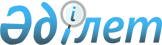 Об образовании избирательных участковРешение акима города Тараз Жамбылской области от 20 декабря 2023 года № 16. Зарегистрировано Департаментом юстиции Жамбылской области от 22 декабря 2023 года № 5138
      В соответствии с пунктом 1 статьи 23 Конституционного Закона Республики Казахстан "О выборах в Республике Казахстан", РЕШИЛ:
      1. По согласованию с Таразской городской территориальной избирательной комиссией образовать избирательные участки по городу Тараз согласно приложению 1 к настоящему решению.
      2. Признать утратившими силу некоторые решения акима города Тараз согласно приложению 2 к настоящему решению.
      3. Контроль за исполнением настоящего решения возложить на руководителя аппарата акима города Тараз.
      4. Настоящее решение вводится в действие со дня его первого официального опубликования.
      "СОГЛАСОВАНО"
      Таразская городская территориальная
      избирательная комиссия Избирательные участки по городу Тараз
      Сноска. Приложение 1 - с изменениями, внесенными решением акима города Тараз Жамбылской области от 27.02.2024 № 3 (вводится в действие со дня его первого официального опубликования).
      Избирательный участок № 1
      Центр избирательного участка: город Тараз, массив "Барысхан", улица Ботамойнак 27, здание коммунального государственного учреждения "Средняя школа № 62 отдела образования города Тараз управления образования акимата Жамбылской области".
      Границы избирательного участка: город Тараз: массив "Карасай":
      дома улицы Сырдария,
      дома переулка Акмолда,
      дома улицы Арычной,
      дома переулка Арычного,
      дома улицы Тилемис акына,
      дома тупика Дальнего,
      дома улицы Шаттык,
      дома переулка Шаттык,
      дома улицы Молдабаева,
      дома улицы Набережной,
      дома 2-переулка Набережного,
      дома тупика Набережного,
      дома улицы Ниязымбетова,
      дома переулка Ниязымбетова,
      дома переулка Полевого,
      дома улицы Сати Умбетбаева,
      дома переулка Сати Умбетбаева,
      дома улицы Жайлау,
      дома улицы Алмалы,
      дома улицы Сауытбек акына,
      дома улицы Речной,
      дома улицы Мукана Толебаева,
      дома переулка Узбекского.
      Избирательный участок № 2
      Центр избирательного участка: город Тараз, улица Отеген батыра 47, здание коммунального государственного учреждения "Средняя школа № 6 отдела образования города Тараз управления образования акимата Жамбылской области".
      Границы избирательного участка: город Тараз: дома 9-103 (нечетная сторона), 2-102 (четная сторона) улицы Андрея Сорокина,
      дома 1-переулка Андрея Сорокина,
      дома 2-переулка Андрея Сорокина,
      дома 3-переулка Андрея Сорокина,
      дома 4-переулка Андрея Сорокина,
      дома 1А-47 (нечетная сторона), 18-86 (четная сторона) улицы Спандияра Кобеева,
      дома 1-105 (нечетная сторона), 2-42 (четная сторона) улицы Таласской,
      дома 1-переулка Таласской,
      дома 9-15 (нечетная сторона) 2-переулка Таласской,
      дома улицы Алишера Навои,
      дома 1-47 (нечетная сторона), 2-68 (четная сторона) улицы Ак жол,
      дома переулка Ак жол,
      дома улицы Цветочной,
      дома переулка Цветочного,
      дома 1-35 (нечетная сторона), 2-20 (четная сторона) улицы Дины Нурпеисовой,
      дома улицы Шмидт,
      дома улицы Курмангазы Сагырбайулы,
      дома 1-7 (нечетная сторона), 2-8 (четная сторона) 1-переулка Курмангазы Сагырбайулы,
      дома 2-переулка Курмангазы Сагырбайулы,
      дома улицыАлександра Фадеева,
      дома 25-71 (нечетная сторона) улицы Отеген батыра,
      дома 1-переулка Отеген батыра,
      дома 2-переулка Отеген батыра,
      дома 43-75 (нечетная сторона), 44-58 (четная сторона) улицы Ыбырая Алтынсарина,
      дома 11-25 (нечетная сторона), 10-16 (четная сторона) улицы Гончарова,
      дома улицы Тараса Шевченко.
      Избирательный участок № 3
      Центр избирательного участка: город Тараз, улица Отеген батыра 49, здание коммунального государственного казенного предприятия "Жамбылский индустриально-технологический колледж" управления образования акимата Жамбылской области.
      Границы избирательного участка: город Тараз: дома улицы Ныгметоллы Киикбаева,
      дома улицы Нурманбетова,
      дома улицы Акыртас,
      дома 93-131 (нечетная сторона) улицы Шокана Уалиханова,
      дома 2-16 (четная сторона) улицы Спандияра Кобеева,
      дома 1-7 (нечетная сторона), 2-20 (четная сторона) 2-переулка Таласского,
      дома 1-41 (нечетная сторона), 2-42 (четная сторона) улицы Ыбырая Алтынсарина,
      дома тупика Ыбырая Алтынсарина,
      дома улицы Полевой,
      дома 9-17А (нечетная сторона), 10-18 (четная сторона) 1-переулка Курмангазы Сагырбайулы,
      дома улицы Московской,
      дома 1-23 (нечетная сторона), 2-16 (четная сторона) улицы Отеген батыра,
      дома 39/1-69 (нечетная сторона), 2-28 (четная сторона) улицы Жаугаш батыра,
      дома улицы 2-Жаугаш батыра,
      дома 1-7 (нечетная сторона), 2А, 2Б, 2В улицы Андрея Сорокина,
      дома улицы Театральной,
      дома переулка Театрального,
      дома улицы Рафинадной,
      дома переулка Рафинадного,
      дома улицы Мухтара Ауезова,
      дома 1-9 (нечетная сторона), 2-8 (четная сторона) улицы Гончарова.
      Избирательный участок № 4
      Центр избирательного участка: город Тараз, улица Жаугаш батыра 4А, здание коммунального государственного учреждения "Средняя школа № 22 отдела образования города Тараз управления образования акимата Жамбылской области".
      Границы избирательного участка: город Тараз: дома улицы Айнаколь,
      дома проезда Айнаколь,
      дома улицы Окым-Кортыс,
      дома улицы Моисея Урицкого,
      дома 1-переулка Моисея Урицкого,
      дома 2-переулка Моисея Урицкого,
      дома 1-91А (нечетная сторона), 2-88 (четная сторона) улицы Шокана Уалиханова,
      дома 1-переулка Шокана Уалиханова,
      дома 2-переулка Шокана Уалиханова,
      дома 3-переулка Шокана Уалиханова,
      дома 4-переулка Шокана Уалиханова,
      дома 5-переулка Шокана Уалиханова,
      дома улицы Мусы Жалила,
      дома переулка Мусы Жалила,
      дома улицы Заречной,
      дома улицы 2-Заречной,
      дома 1-переулка Заречного,
      дома 2-переулка Заречного,
      дома 3-переулка Заречного,
      дома 1-37 (нечетная сторона) улицы Жаугаш батыра,
      дома тупика Жаугаш батыра.
      Избирательный участок № 5
      Центр избирательного участка: город Тараз, улица Жаугаш батыра 71, здание коммунального государственного учреждения "Средняя школа № 14 имени М.Макатаева отдела образования города Тараз управления образования акимата Жамбылской области".
      Границы избирательного участка: город Тараз: массив "Барысхан":
      дома улицы Кызыл кайнар,
      дома 1-переулка Кызыл кайнар,
      дома 2-переулка Кызыл кайнар,
      дома улицы Мустафы Шокая,
      дома улицы Алматинской,
      дома улицы Алыптегин,
      дома улицы Туймекент,
      дома улицы Жетитобе,
      дома улицы Суйинбай,
      дома улицы Сарбас акына,
      дома улицы К.Сартбаева,
      дома улицы Акбулым,
      дома улицы Ботамойнак,
      дома улицы Н.Курманбетова,
      дома 49-101А (нечетная сторона), 88-176 (четная сторона) улицы Спандияра Кобеева,
      дома переулка Спандияра Кобеева,
      дома 107-173А (нечетная сторона), 44-150 (четная сторона) улицы Таласская,
      дома 49-115 (нечетная сторона) улицы Ак жол,
      дома улицы Наурызбай батыра,
      дома улицы Чуйской,
      дома улицы Меркенской,
      дома улицы Бурной,
      дома 2-переулка Бурного,
      дома 3-переулка Бурного,
      дома улицы Ассинской,
      дома 1-переулка Ассинского,
      дома 3-переулка Ассинского,
      дома 4-переулка Ассинского,
      дома 5-переулка Ассинского,
      дома 135-137 (нечетная сторона), 114-118 (четная сторона) улицы Дины Нурпеисовой,
      дома 71-105 (нечетная сторона) улицы Жаугаш батыра.
      Избирательный участок № 6
      Центр избирательного участка: город Тараз, улица Солнечная 2, здание коммунального государственного учреждения "Средняя школа № 34 отдела образования города Тараз управления образования акимата Жамбылской области".
      Границы избирательного участка: город Тараз: дома улицы Солнечной, дома дачного массива Южный.
      Избирательный участок № 7
      Центр избирательного участка: город Тараз, улица Жибек жолы 104А, здание коммунального государственного учреждения "Средняя школа № 27 имени М.Маметовой отдела образования города Тараз управления образования акимата Жамбылской области".
      Границы избирательного участка: город Тараз: дома улицы Ултанбаева,
      дома улицы Абылай хана,
      дома 1-переулка Абылай хана,
      дома 2-переулка Абылай хана,
      дома 3-переулка Абылай хана,
      дома 4-переулка Абылай хана,
      дома 5-переулка Абылай хана,
      дома 6-переулка Абылай хана,
      дома улицы Алиби Жангелдина,
      дома переулка Алиби Жангелдина,
      дома улицы Тектурмас,
      дома улицы Бебеля,
      дома улицы Кулаш Байсеитовой,
      дома переулка Кулаш Байсеитовой,
      дома улицы Магазы Масанчи,
      дома переулка Магазы Масанчи,
      дома улицы 2-Таласской,
      дома улицы Лесхозной,
      дома улицы Акбозова,
      дома улицы Акбота,
      дома улицы Менлибаева,
      дома улицы Коктерек,
      дома улицы Аяулы.
      Избирательный участок № 8
      Центр избирательного участка: город Тараз, улица Демьяна Бедного 92, здание коммунального государственного учреждения "Средняя школа № 18 отдела образования города Тараз управления образования акимата Жамбылской области".
      Границы избирательного участка: город Тараз: дома улицы Говорова,
      дома переулка Говорова,
      дома 1-7А (нечетная сторона), 2-4А (четная сторона) улицы Демьяна Бедного,
      дома 1-29 (нечетная сторона), 2-86 (четная сторона) улицы Самаркандская,
      дома 2-переулка Самаркандского,
      дома 1-47 (нечетная сторона) улицы Зои Космодемьянской,
      дома переулка Зои Космодемьянской,
      дома 1-11 (нечетная сторона) улицы Валерия Чкалова,
      дома 1-переулка Валерия Чкалова,
      дома улицы Тургенева,
      дома переулка Тургенева,
      дома улицы Кожаберген жырау,
      дома тупика Кожаберген жырау,
      дома улицы Жибек жолы,
      дома тупика Жибек жолы,
      дома улицы Шамши Калдаякова,
      дома 1-переулка Песчанного,
      дома 2-переулка Песчанного,
      дома улицы Амангельды Иманова,
      дома улицы Василия Банникова,
      дома переулка Малобесагашского.
      Избирательный участок № 9
      Центр избирательного участка: город Тараз, проспект Абая 278, здание коммунального государственного казенного предприятия "Таразский колледж железнодорожного транспорта и коммуникаций" управления образования акимата Жамбылской области.
      Границы избирательного участка: город Тараз: дома 305А-415 (нечетная сторона), 242-316А (четная сторона) проспекта Абая,
      дома улицы 31-101 (нечетная сторона) Самаркандской,
      дома 1-переулка Самаркандского,
      дома 2-22 (четная сторона) улицы Зои Космодемьянской,
      дома 9-33 (нечетная сторона), 6-76 (четная сторона) улицы Демьяна Бедного,
      дома переулка Демьяна Бедного,
      дома улицы Каганат,
      дома переулка Бесагашского,
      дома улицы Пархоменко,
      дома 2-8А (четная сторона) улицы Валерия Чкалова,
      дома 2-переулка Валерия Чкалова,
      дома 1-69 (нечетная сторона) улицы Жолшы Сыздыкова,
      дома 1-переулка Жолшы Сыздыкова,
      дома 2-переулка Жолшы Сыздыкова,
      дома 1-переулка ФЗО,
      дома 2-переулка ФЗО.
      Избирательный участок № 10
      Центр избирательного участка: город Тараз, улица Демьяна Бедного 92, здание коммунального государственного учреждения "Средняя школа № 18 отдела образования города Тараз управления образования акимата Жамбылской области".
      Границы избирательного участка: город Тараз: дома 481-579А (нечетная сторона), 372-614 (четная сторона) проспекта Абая,
      дома улицы Сабита Муканова,
      дома 1-переулка Сабита Муканова,
      дома 2-переулка Сабита Муканова,
      дома 3-переулка Сабита Муканова,
      дома 13-55 (нечетная сторона), 10-114В (четная сторона) улицы Валерия Чкалова,
      дома улицы Александра Матросова,
      дома тупика Александра Матросова,
      дома 35-113 (нечетная сторона), 78-126 (четная сторона) улицы Демьяна Бедного,
      дома улицы Тайыра Тастандиева,
      дома 4-переулка Тайыра Тастандиева,
      дома переулка Амангельды Иманова.
      Избирательный участок № 11
      Центр избирательного участка: город Тараз, улица Шаумяна 45, здание коммунального государственного учреждения "Средняя школа № 17 имени Г.Муратбаева отдела образования города Тараз управления образования акимата Жамбылской области".
      Границы избирательного участка: город Тараз: дома 37-53 (нечетная сторона) улицы Тиленши Аппаева,
      дома 153-277 (нечетная сторона), 16-168 (четная сторона) улицы Жолшы Сыздыкова,
      дома 2-переулка Жолшы Сыздыкова,
      дома 3-переулка Жолшы Сыздыкова,
      дома 4-переулка Жолшы Сыздыкова,
      дома 5-переулка Жолшы Сыздыкова,
      дома 6-переулка Жолшы Сыздыкова,
      дома 45-49 (нечетная сторона), 40-48А (четная сторона) улицы Шаумяна,
      дома 1-43 (нечетная сторона), 2-18 (четная сторона) улицы Льва Толстого,
      дома 1-51 (нечетная сторона), 58-112 (четная сторона) улицы Патриса Лумумбы,
      дома 1-переулка Патриса Лумумбы,
      дома 2-переулка Патриса Лумумбы,
      дома 1-переулка Райымбек батыра,
      дома 2-переулка Райымбек батыра,
      дома 3-переулка Райымбек батыра,
      дома 1-27 (нечетная сторона), 4-42 (четная сторона) улицы Казахской,
      дома 5-45 (нечетная сторона), 2-50 (четная сторона) улицы Плеханова,
      дома 3-переулка Плеханова,
      дома 91-131 (нечетная сторона), 142-168 (четная сторона) улицы Арыстан баба,
      дома улицы Ягодной,
      дома улицы Клубничной,
      дома улицы Михаила Тухачевского,
      дома улицы Азизбекова,
      дома улицы Кабылбека Сарымолдаева,
      дома 70-125 улицы Ахмета Байтурсынова,
      дома улицы Асфальтной.
      Избирательный участок № 12
      Центр избирательного участка: город Тараз, улица Мухамеджана Тынышбаева 26А, здание товарищества с ограниченной ответственностью "Жамбыл Рем Сервис".
      Границы избирательного участка: город Тараз: дома 417-479 (нечетная сторона), 318-370А (четная сторона) проспекта Абая,
      дома 71-151 (нечетная сторона), 2-14 (четная сторона) улицы Жолшы Сыздыкова,
      дома 1-21 (нечетная сторона), 2-28Б (четная сторона) улицы Мухамеджана Тынышбаева,
      дома 2-56 (четная сторона) улицы Патриса Лумумбы,
      дома 1-67 (нечетная сторона) улицы Байзака Пирманова,
      дома улицы Песочной,
      дома 1-35 (нечетная сторона), 2-38А (четная сторона) улицы Тиленши Аппаева,
      дома 1-41А (нечетная сторона), 2-38А (четная сторона) улицы Шаумяна,
      дома 1-переулка Шаумяна,
      дома 2-переулка Шаумяна.
      Избирательный участок № 13
      Центр избирательного участка: город Тараз, улица Жумадила Акылбекова 2, здание коммунального государственного учреждения "Средняя школа № 11 отдела образования города Тараз управления образования акимата Жамбылской области".
      Границы избирательного участка: город Тараз: дома 33-47 (нечетная сторона), 30-44 (четная сторона) улицы Мухамеджана Тынышбаева,
      дома 69-105 (нечетная сторона), 2-112 (четная сторона) улицы Байзака Пирманова,
      дома улицы Турксибской,
      дома переулка Турксибского,
      дома улицы Жумадила Акылбекова,
      дома 1-переулка Жумадила Акылбекова,
      дома 2-переулка Жумадила Акылбекова,
      дома 1, 2, 4, 6, 8 улицы Локомотивной,
      дома 1, 1А, 2, 4, 6 улицы Жилкооперации,
      дома 1-3 (нечетная сторона) улицы Сергея Ишина,
      дома 55-75 (нечетная сторона), 40-48А (четная сторона) улицы Тиленши Аппаева,
      дома 1-переулка Тиленши Аппаева,
      дома 2-переулка Тиленши Аппаева,
      дома проезда Уездного.
      Избирательный участок № 14
      Центр избирательного участка: город Тараз, улица Байзака Пирманова 138, здание коммунального государственного учреждения "Средняя школа № 29 имени Ю.Гагарина отдела образования города Тараз управления образования акимата Жамбылской области".
      Границы избирательного участка: город Тараз: дома 35-59 (нечетная сторона), 38-80 (четная сторона) улицы Газиза Лукманова,
      дома 45-117 (нечетная сторона), 20-74 (четная сторона) улицы Льва Толстого,
      дома переулка Льва Толстого,
      дома улицы Тургынбека Тындыбекова,
      дома улицы Райымбек батыра,
      дома 4-переулка Райымбек батыра,
      дома 2-переулка Арыстан баба,
      дома 29-67 (нечетная сторона), 44-102 (четная сторона) улицы Казахской,
      дома улицы Ескелди батыра,
      дома 47-75 (нечетная сторона), 52-66А (четная сторона) улицы Плеханова,
      дома 4-переулка Плеханова,
      дома 5-переулка Плеханова,
      дома 107-203 (нечетная сторона), 114-186 (четная сторона) улицы Байзака Пирманова.
      Избирательный участок № 15
      Центр избирательного участка: город Тараз, улица Прибалхашская 15А, здание коммунального государственного учреждения "Средняя школа № 21 имени М.Жумабаева отдела образования города Тараз управления образования акимата Жамбылской области".
      Границы избирательного участка: город Тараз: дома 124-134 (четная сторона), 193, 203, 207 улицы Газиза Лукманова,
      дома 1-переулка Газиза Лукманова,
      дома 2-переулка Газиза Лукманова,
      дома 1-35 (нечетная сторона), 2Б-70 (четная сторона) улицы Целиноградской,
      дома 1-переулка Целиноградского,
      дома 2-переулка Целиноградского,
      дома 3-переулка Целиноградского,
      дома 4-переулка Целиноградского,
      дома проезда Целиноградского,
      дома тупика Целиноградского,
      дома улицы Шалгай Карасу,
      дома переулка Шалгай Карасу,
      дома проезда Шалгай Карасу,
      дома тупика Шалгай Карасу.
      Избирательный участок № 16
      Центр избирательного участка: город Тараз, улица Жумадила Акылбекова 2, здание коммунального государственного учреждения "Средняя школа № 11 отдела образования города Тараз управления образования акимата Жамбылской области".
      Границы избирательного участка: город Тараз: дома 1-33 (нечетная сторона), 2-28 (четная сторона) улицы Газиза Лукманова,
      дома улицы Коломейцева,
      дома переулка Коломейцева,
      дома проезда Коломейцева,
      дома улицы 2-Уездной,
      дома 1-переулка Уездного,
      дома 2-переулка Уездного,
      дома 3-47 (нечетная сторона), 10-54 (четная сторона) улицы Локомотивной,
      дома 3-9 (нечетная сторона), 8-20 (четная сторона) улицы Жилкооперация,
      дома 1-переулка Жилкооперации,
      дома 2-переулка Жилкооперации,
      дома 1-проезда Жилкооперации,
      дома 2-проезда Жилкооперации,
      дома тупика Жилкооперации,
      дома 5-51 (нечетная сторона) улицы Сергея Ишина,
      дома 117А-151 (нечетная сторона), 74А-88 (четная сторона) улицы Льва Толстого,
      дома улицы Монке би,
      дома 1-переулка Монке би,
      дома 2-переулка Монке би,
      дома 3-переулка Монке би,
      дома 4-переулка Монке би,
      дома переулка Беспалова,
      дома проезда Беспалова.
      Избирательный участок № 17
      Центр избирательного участка: город Тараз, улица Мухамеджана Тынышбаева 48, здание Жамбылской дорожной дистанции филиала акционерного общества "Национальная компания "Қазақстан Темір Жолы" - "Жамбылское отделение магистральной сети".
      Границы избирательного участка: город Тараз: дом 1 улицы Ахмета Байтурсынова,
      дома 2-94 (четная сторона) улицы Сергея Ишина,
      дома переулка Сергея Ишина,
      дома улицы 1-Карасу,
      дома улицы 2-Карасу,
      дома улицы 3-Карасу,
      дома улицы Наурыз,
      дома улицы 1-Наурыз,
      дома улицы 2-Наурыз,
      дома улицы 3-Наурыз,
      дома улицы 4-Наурыз,
      дома 49-67 (нечетная сторона), 46-88 (четная сторона) улицы Мухамеджана Тынышбаева.
      Избирательный участок № 18
      Центр избирательного участка: город Тараз, улица Прибалхашская 15А, здание коммунального государственного учреждения "Средняя школа № 21 имени М.Жумабаева отдела образования города Тараз управления образования акимата Жамбылской области".
      Границы избирательного участка: город Тараз: дома улицы Костанайская,
      дома 1-переулка Костанайского,
      дома 2-переулка Костанайского,
      дома 3-переулка Костанайского,
      дома тупика Костанайского,
      дома 3-тупика Костанайского,
      дома проезда Костанайского,
      дома улицы Сергея Есенина,
      дома улицы Беделбаева,
      дома улицы Прибалхашской,
      дома улицы Тараз,
      дома улицы Анарбаева,
      дома улицы Актобе,
      дома улицы Талдыкорганской,
      дома переулка Талдыкорганского,
      дома улицы Усть-Каменогорской,
      дома улицы Оркениет,
      дома улицы Атлах,
      дома улицы Аксункар,
      дома улицы Улытау,
      дома улицы Отырар,
      дома улицы Туран,
      дома улицы Бирлик,
      дома улицы Болашак,
      дома улицы Керуен.
      Избирательный участок № 19
      Центр избирательного участка: город Тараз, улица Желтовского 1А, здание коммунального государственного учреждения "Средняя школа № 28 имени А.Молдагуловой отдела образования города Тараз управления образования акимата Жамбылской области".
      Границы избирательного участка: город Тараз: дома 133-217 (нечетная сторона) улицы Ыкылас Дукенулы,
      дома улицы Баженова,
      дома улицы Казакова,
      дома переулка Казакова,
      дома улицы Щусева,
      дома переулка Щусева,
      дома 33А-121 (нечетная сторона), 66-114 (четная сторона) улицы Дмитрия Менделеева,
      дома улицы Желтовского,
      дома переулка Желтовского,
      дома тупика Желтовского,
      дома 1-9 (нечетная сторона) улицы Туймебая Ашимбаева,
      дома 261А, 256-374 (четная сторона) улицы Байзак батыра.
      Избирательный участок № 20
      Центр избирательного участка: город Тараз, улица Желтовского 1А, здание коммунального государственного учреждения "Средняя школа № 28 имени А.Молдагуловой отдела образования города Тараз управления образования акимата Жамбылской области".
      Границы избирательного участка: город Тараз: дома 55-95 (нечетная сторона), 68А-96А (четная сторона) улицы Файзына Кыпшакбаева,
      дома улицы Абилхана Кастеева,
      дома проезда Абилхана Кастеева,
      дома улицы Абдиразака Елибаева,
      дома проезда Абдиразака Елибаева,
      дома улицы Караванной,
      дома улицы Атамкула Жанабаева,
      дома проезда Атамкула Жанабаева,
      дома улицы Студенческой,
      дома переулка Студенческого,
      дома проезда Студенческого,
      дома 27-91 (нечетная сторона), 16-82 (четная сторона) улицы Мустафы Озтурка,
      дома 156-220 (четная сторона) улицы Ыкылас Дукенулы,
      дома улицы Хамита Шокалакова,
      дома улицы Салавата Юлаева,
      дома улицы Ораза Жандосова,
      дома улицы Клары Цеткин,
      дома улицы Абдира Сагынтаева,
      дома 7Б, 9, 15 (нечетная сторона), 2-68Б (четная сторона) улицы Санырык батыра.
      Избирательный участок № 21
      Центр избирательного участка: город Тараз, микрорайон "Алатау" 9, здание коммунального государственного учреждения "Средняя школа № 43 отдела образования города Тараз управления образования акимата Жамбылской области".
      Границы избирательного участка: город Тараз: дома 4-106 (четная сторона) улицы Михаила Лермонтова,
      дома улицы Жалантос батыра,
      дома улицы Алихана Бокейхана,
      дома улицы Кулибина,
      дома улицы Абдикадыра Жургенова,
      дома улицы Боранкула Елюбаева,
      дома 47-61 (нечетная сторона) улицы Сыпыра жырау,
      дома 171-191 (нечетная сторона), 164-184 (четная сторона) улицы Мухамеда Хайдара Дулати,
      дома улицы Братской,
      дома 27-53 (нечетная сторона), 30-68 (четная сторона) улицы Файзына Кыпшакбаева,
      дома переулка Файзына Кыпшакбаева,
      дома проезда Файзына Кыпшакбаева,
      дома 19-63 (нечетная сторона), 20-64 (четная сторона) улицы Ивана Крылова,
      дома 267-297 (нечетная сторона), 342-362 (четная сторона) улицы Ташкентской,
      дома 1-25 (нечетная сторона), 2-14 (четная сторона) улицы Мустафы Озтурка,
      дома тупика Мустафы Озтурка,
      дома 108-152 (четная сторона) улицы Ыкылас Дукенулы.
      Избирательный участок № 22
      Центр избирательного участка: город Тараз, улица Байзак батыра 257, здание товарищества с ограниченной ответственностью "СМП-306".
      Границы избирательного участка: город Тараз: дома 259, 240-252Б (четная сторона) улицы Байзак батыра,
      дома 2-10 (четная сторона) улицы Туймебая Ашимбаева,
      дома 1-переулка героев Октября,
      дома 2-переулка героев Октября,
      дома улицы Аксай,
      дома 107-131 (нечетная сторона) улицы Ыкылас Дукенулы,
      дома 15-25 (нечетная сторона), 22-50 (четная сторона) улицы Кармелюк,
      дома переулка Кармелюк,
      дома улицы Жиембет жырау,
      дома 13-33 (нечетная сторона), 30-64 (четная сторона) улицы Дмитрия Менделеева,
      дома 1-переулка улицы Дмитрия Менделеева,
      дома 2-переулка улицы Дмитрия Менделеева,
      дома 3-переулка улицы Дмитрия Менделеева,
      дома 4-переулка улицы Дмитрия Менделеева,
      дома улицы Степана Разина,
      дома переулка Степана Разина,
      дома 1-переулка Степана Разина,
      дома 2-переулка Степана Разина,
      дома 3-переулка Степана Разина,
      дома 4-переулка Степана Разина,
      дома 15-39 (нечетная сторона), 12-56 (четная сторона) 1- переулка Элеваторного,
      дома 4-переулка Элеваторного,
      дома 5-переулка Элеваторного.
      Избирательный участок № 23
      Центр избирательного участка: город Тараз, улица Байзак батыра 272, здание товарищества с ограниченной ответственностью "АрайАгро-өнімдері".
      Границы избирательного участка: город Тараз: дома улицы Акмолда батыра,
      дома 1-переулка Акмолда батыра,
      дома 2-переулка Акмолда батыра,
      дома улицы Жалела Байгысиева,
      дома 225А-257 (нечетная сторона), 202-236 (четная сторона) улицы Байзак батыра,
      дома улицы Николая Гоголя,
      дома переулка Николая Гоголя,
      дома улицы Железнодорожной,
      дома переулка Железнодорожного,
      дома 1-27 (нечетная сторона), 2-12, 14А (четная сторона) улицы Западной,
      дома 1-13 (нечетная сторона), 2-20 (четная сторона) улицы Кармелюк,
      дома 152-216 (четная сторона) улицы Алимхана Комратова,
      дома 2-проезда Алимхана Комратова,
      дома 4-переулка Каллаур акима,
      дома 137А-153 (нечетная сторона) улицы Михаила Лермонтова,
      дома 1-9 (нечетная сторона), 2-28 (четная сторона) улицы Дмитрия Менделеева,
      дома улицы Народной,
      дома улицы Николая Некрасова,
      дома переулка Николая Некрасова,
      дома 195-265А (нечетная сторона) улицы Ташкентской,
      дома 1-105 (нечетная сторона), 2-100 (четная сторона) улицы Ыкылас Дукенулы,
      дома 1-переулка Ыкылас Дукенулы,
      дома 2-переулка Ыкылас Дукенулы,
      дома 1-13 (нечетная сторона), 2-10 (четная сторона) 1-переулка Элеваторного,
      дома 2-переулка Элеваторного,
      дома 3-переулка Элеваторного,
      дома 1-35 (нечетная сторона), 2-44 (четная сторона) улицы 2-Элеваторной.
      Избирательный участок № 24
      Центр избирательного участка: город Тараз, улица Привокзальная 1, здание филиала товарищества с ограниченной ответственностью "КТЖ-Грузовые перевозки" - "Жамбылское отделение ГП".
      Границы избирательного участка: город Тараз: дома 153А-193А (нечетная сторона), 182-242 (четная сторона) улицы Ташкентская,
      дома 1-17А (нечетная сторона), 2-24 (четная сторона) улицы Нуроллы Фазлаева,
      дома 196-252 (четная сторона) улицы Желтоксан,
      дома 3-переулка Желтоксан,
      дома 1-33 (нечетная сторона), 2-22 (четная сторона) 4-переулка Желтоксан,
      дома 1-41 (нечетная сторона), 2-40 (четная сторона) улицы Махмуда Кашкари,
      дома 3-переулка Бульварного,
      дома 1-35 (нечетная сторона), 2-38 (четная сторона) улицы Александра Петрова,
      дома улицы Бабушкина,
      дома 1-33 (нечетная сторона), 2-36 (четная сторона) улицы Семена Буденного,
      дома улицы Клубной,
      дома переулка Клубного,
      дома 194-200 (четная сторона) улицы Байзак батыра,
      дома 351-403 (нечетная сторона), 354-420 (четная сторона) улицы Колбасшы Койгельды,
      дома 135-217 (нечетная сторона) улицы Алимхана Комратова.
      Избирательный участок № 25
      Центр избирательного участка: город Тараз, улица Байзак батыра 221, здание коммунального государственного учреждения "Средняя школа № 16 имени Д.М.Карбышева отдела образования города Тараз управления образования акимата Жамбылской области".
      Границы избирательного участка: город Тараз: дома 5-37 (нечетная сторона), 4А-38 (четная сторона) улицы Курманбека Сагындыкова,
      дома переулка Курманбека Сагындыкова,
      дома 193-225 (нечетная сторона), 170-192 (четная сторона) улицы Байзак батыра,
      дома улицы Привокзальной,
      дома 254-270 (четная сторона) улицы Желтоксан,
      дома улицы Алтай.
      Избирательный участок № 26
      Центр избирательного участка: город Тараз, улица Байзак батыра 166, здание коммунального государственного учреждения "Гимназия № 24 отдела образования города Тараз управления образования акимата Жамбылской области".
      Границы избирательного участка: город Тараз: дома 161-163 (нечетная сторона), 186-202 (четная сторона) проспекта Абая,
      дома 149-183 (нечетная сторона), 80-150 (четная сторона) улицы Абдирахмана Айтиева,
      дома улицы Есена Демесинова,
      дома улицы Черняховского,
      дома переулка Черняховского,
      дома 159-239 (нечетная сторона) улицы Желтоксан,
      дома 35-57 (нечетная сторона), 24-34 (четная сторона) 4-переулка Желтоксан,
      дома 123-153 (нечетная сторона), 146-180 (четная сторона) улицы Ташкентской,
      дома 4-переулка Бульварного,
      дома 5-переулка Бульварного,
      дома 19-47 (нечетная сторона), 26-54 (четная сторона) улицы Нуроллы Фазлаева,
      дома переулка Ватутина,
      дома 43-71 (нечетная сторона), 42-112 (четная сторона) улицы Махмуда Кашкари,
      дома 37-109 (нечетная сторона), 40-102А (четная сторона) улицы Александра Петрова,
      дома переулка Больничного,
      дома тупика Больничного,
      дома переулка Владимира Короленко,
      дома 35-67 (нечетная сторона), 38-64 (четная сторона) улицы Семена Буденного,
      дома 1-3, 39-67 (нечетная сторона), 2, 52-72 (четная сторона) улицы Курманбека Сагындыкова,
      дома 162-168 (четная сторона) улицы Байзак батыра.
      Избирательный участок № 27
      Центр избирательного участка: город Тараз, улица Динмухамеда Конаева 4, здание коммунального государственного учреждения "Жамбылская областная детско-юношеская библиотека имени Д.А.Конаева" управления культуры, архивов и документации акимата Жамбылской области.
      Границы избирательного участка: город Тараз: дома 5-15 (нечетная сторона) улицы Айтеке би,
      дома 35А-53 (нечетная сторона), 28-36 (четная сторона) улицы Малика Жунисалиева,
      дома 21-59, 61А, 61Б, 63 (нечетная сторона), 10-16 (четная сторона) улицы Динмухамеда Конаева,
      дома 1-переулка Динмухамеда Конаева,
      дома улицы Сеченова,
      дома 1-59 (нечетная сторона), 2-54 (четная сторона) улицы Самен Даненулы,
      дома 1-43 (нечетная сторона), 2-20 (четная сторона) переулка Самен Даненулы,
      дома улицы Левашова,
      дома 45-99 (нечетная сторона), 46-86 (четная сторона) улицы Мухамеда Хайдара Дулати,
      дома 1-35 (нечетная сторона), 2-26 (четная сторона) улицы Жунисбека Дуримбетова,
      дома 1-41 (нечетная сторона), 2-52 (четная сторона) улицы Абилахата Еспаева,
      дома 1-19 (нечетная сторона), 2-48 (четная сторона) 1-переулка Абилахата Еспаева,
      дома 1-37 (нечетная сторона), 2-32 (четная сторона) улицы Таттибая Дуйсебаева,
      дома переулка Таттибая Дуйсебаева,
      дома 12, 30-78 (четная сторона) улицы Абдирахмана Айтиева,
      дома 75-157 (нечетная сторона), 120-164, 166А (четная сторона) улицы Желтоксан,
      дома 237-301 (нечетная сторона) улицы Колбасшы Койгельды.
      Избирательный участок № 28
      Центр избирательного участка: город Тараз, проспект Абая 138, здание коммунального государственного учреждения "Гимназия № 8 имени Толе би отдела образования города Тараз управления образования акимата Жамбылской области".
      Границы избирательного участка: город Тараз: дома 1, 3, 3А улицы Айтеке би,
      дома 1-35 (нечетная сторона), 2-16А (четная сторона) улицы Малика Жунисалиева,
      дома 1-19 (нечетная сторона), 2-8 (четная сторона) улицы Динмухамеда Конаева,
      дома улицы Туйте Пиримкулова,
      дома 1-43 (нечетная сторона), 2-44А (четная сторона) улицы Мухамеда Хайдара Дулати,
      дома 37-45 (нечетная сторона), 26А-36/2 (четная сторона) улицы Жунисбека Дуримбетова,
      дома проезда Желтоксан,
      дома 67-121 (нечетная сторона), 82А-144 (четная сторона) улицы Ташкентской,
      дома улицы Тургынбека Жанкоразова,
      дома 1-переулка Тургынбека Жанкоразова,
      дома 2-переулка Тургынбека Жанкоразова,
      дома 3-переулка Тургынбека Жанкоразова,
      дома 49-79 (нечетная сторона), 56-84 (четная сторона) улицы Нуроллы Фазлаева,
      дома улицы Ивана Франко,
      дома 71А-101 (нечетная сторона) улицы Махмуда Кашкари,
      дома 136-170А (четная сторона) проспекта Абая,
      дома тупика Курманбека Сагындыкова,
      дома улицы Саята Такенова,
      дома 1, 2, 3, 5-переулков Саята Такенова,
      дома 29-147 (нечетная сторона) улицы Абдирахмана Айтиева.
      Избирательный участок № 29
      Центр избирательного участка: город Тараз, проспект Абая 216, здание коммунального государственного учреждения "Школа-гимназия № 15 отдела образования города Тараз управления образования акимата Жамбылской области".
      Границы избирательного участка: город Тараз: дома улицы Илияса Есенберлина,
      дома 41-89 (нечетная сторона), 50-92 (четная сторона) улицы Владимира Маяковского,
      дома 1-переулка Владимира Маяковского,
      дома улицы Олега Кошевого,
      дома 253-305 (нечетная сторона), 204-236 (четная сторона) проспекта Абая,
      дома переулка Школьного,
      дома улицы Зеленой,
      дома 1-переулка Зеленого,
      дома 2-переулка Зеленого,
      дома 241-253А (нечетная сторона) улицы Желтоксан,
      дома 135-191 (нечетная сторона) улицы Байзак батыра,
      дома улицы Майкы би,
      дома улицы Баубека Булкышева,
      дома 130-232 (четная сторона) улицы Балуана Шолака.
      Избирательный участок № 30
      Центр избирательного участка: город Тараз, улица Маншук Маметовой 9, здание коммунального государственного учреждения "Средняя школа № 33 имени М.Ауэзова отдела образования города Тараз управления образования акимата Жамбылской области".
      Границы избирательного участка: город Тараз: дома 37-139 (нечетная сторона), 40А-146 (четная сторона) улицы Наманганской,
      дома улицы Нахимова,
      дома переулка Нахимова,
      дома улицы 2-Нахимова,
      дома 59-123 (нечетная сторона), 40-92 (четная сторона) улицы Узбекской,
      дома 1-переулка Узбекского,
      дома 2-переулка Узбекского,
      дома 3-переулка Узбекского,
      дома 103-133 (нечетная сторона) улицы Байзак батыра,
      дома 3-переулка Байзак батыра,
      дома 45-151 (нечетная сторона), 26-134 (четная сторона) улицы Есей би,
      дома 1-переулка Есей би,
      дома 17-77 (нечетная сторона), 24-106 (четная сторона) 2-переулка Есей би,
      дома улицы Водопьянова,
      дома улицы Маншук Маметовой,
      дома 67-113 (нечетная сторона), 70-112 (четная сторона) улицы Громова,
      дома 104-124 (четная сторона) улицы Балуана Шолака.
      Избирательный участок № 31
      Центр избирательного участка: город Тараз, улица Маншук Маметовой 9, здание коммунального государственного учреждения "Средняя школа № 33 имени М.Ауэзова отдела образования города Тараз управления образования акимата Жамбылской области".
      Границы избирательного участка: город Тараз: дома 1-61 (нечетная сторона), 6-82 (четная сторона) улицы Ташкентской,
      дома 4-переулка Ташкентского,
      дома 1-35 (нечетная сторона), 2-40 (четная сторона) улицы Наманганской,
      дома 1-57 (нечетная сторона), 2-38 (четная сторона) улицы Узбекской,
      дома переулка Канавского,
      дома 1-37 (нечетная сторона), 2-20 (четная сторона) улицы Есей би,
      дома 1-13 (нечетная сторона), 2-22 (четная сторона) 2-переулка Есей би,
      дома 67А-101А (нечетная сторона), 54А-146 (четная сторона) улицы Байзак батыра,
      дома 1-переулка Байзак батыра,
      дома 2-переулка Байзак батыра,
      дома улицы Виктора Талалихина,
      дома улицы Серова,
      дома улицы Осипенко,
      дома 1-65 (нечетная сторона), 2-68 (четная сторона) улицы Громова,
      дома 1-39 (нечетная сторона), 2-42Б (четная сторона) улицы Владимира Маяковского,
      дома 2- переулка Владимира Маяковского,
      дома 157-159А (нечетная сторона) проспекта Абая.
      Избирательный участок № 32
      Центр избирательного участка: город Тараз, улица Казыбек би 47, здание коммунального государственного учреждения "Средняя школа № 13 отдела образования города Тараз управления образования акимата Жамбылской области".
      Границы избирательного участка: город Тараз: дома 125А-155А (нечетная сторона) проспекта Абая,
      дома 3-49 (нечетная сторона) улицы Казыбек би,
      дома 1-переулка Казыбек би,
      дома 2-переулка Казыбек би,
      дома 4-переулка Казыбек би,
      дома 1-переулка Айтеке би,
      дома улицы Кадена Рысбекова,
      дома улицы Аккошкар Аулие,
      дома 51А-67 (нечетная сторона), 38-54 (четная сторона) улицы Байзак батыра.
      Избирательный участок № 33
      Центр избирательного участка: город Тараз, улица Карахан 25, здание коммунального государственного учреждения "Средняя школа № 4 отдела образования города Тараз управления образования акимата Жамбылской области".
      Границы избирательного участка: город Тараз: дома 107-123 (нечетная сторона) проспекта Абая,
      дома 1-15А (нечетная сторона) улицы Шерхана Муртазы,
      дома 3, 5 улицы Хасана Бектурганова,
      дома улицы Тилебалды Ыбыраева,
      дома 35-53 (нечетная сторона), 32-34 (четная сторона) проспекта Толе би,
      дома переулка проспекта Толе би,
      дома улицы Карахан,
      дома переулка Карахан,
      дома 41-51 (нечетная сторона), 42-50 (четная сторона) улицы Кылышбай акына,
      дома 36-116А (четная сторона) улицы Казыбек би,
      дома 2-34 (четная сторона) улицы Байзак батыра.
      Избирательный участок № 34
      Центр избирательного участка: город Тараз, улица Сыпатай батыра 3, здание коммунального государственного учреждения "Средняя школа № 10 имени Сагадата Нурмагамбетова отдела образования города Тараз управления образования акимата Жамбылской области".
      Границы избирательного участка: город Тараз: дома 1-43 (нечетная сторона), 2-74 (четная сторона) улицы Балуана Шолака,
      дома улицы Есена Отеулиева,
      дома переулка Есена Отеулиева,
      дома 2-переулка 8 марта,
      дома улицы Шалкииз жырау,
      дома улицы Мусахана Зауирбекова,
      дома улицы Байкент,
      дома 7-197 (нечетная сторона), 20-174 (четная сторона) улицы Сейлхана Аккозиева,
      дома 1-переулка Сейлхана Аккозиева,
      дома 3-переулка Сейлхана Аккозиева,
      дома 4-переулка Сейлхана Аккозиева,
      дома тупика Сейлхана Аккозиева,
      дома улицы Халел Досмухамедулы,
      дома улицы Саид Махмуд ат-Тарази,
      дома 2-переулка Саид Махмуд ат-Тарази.
      Избирательный участок № 35
      Центр избирательного участка: город Тараз, улица Торебая Акбозова 28, здание коммунального государственного учреждения "Школа-гимназия № 5 имени Жамбыла отдела образования города Тараз управления образования акимата Жамбылской области".
      Границы избирательного участка: город Тараз: дома 9-51 (нечетная сторона) улицы Колбасшы Койгельды,
      дома тупика Колбасшы Койгельды,
      дома 1А-21 (нечетная сторона), 2-38 (четная сторона) улицы Рахмати Камил,
      дома улицы Жапара Туйебекова,
      дома 33-103 (нечетная сторона), 46-94 (четная сторона) проспекта Абая,
      дома 4-переулка проспекта Абая,
      дома улицы Каспака Курманбекова,
      дома 7-37 (нечетная сторона), 14-50 (четная сторона) улицы Хасана Бектурганова,
      дома 5-25 (нечетная сторона) улицы Газиза Байтасова,
      дома 29-175 (нечетная сторона) улицы Капал батыра,
      дома 7-17 (нечетная сторона), 8-18 (четная сторона) 1-переулка Капал батыра,
      дома 2-переулка Капал батыра,
      дома 1-51 (нечетная сторона), 2-76 (четная сторона) улицы Агадила Сухамбаева,
      дома тупика Агадила Сухамбаева,
      дома улицы Торебая Акбозова,
      дома улицы Екейбая Кашаганова,
      дома 1-переулка Екейбая Кашаганова,
      дома 2-переулка Екейбая Кашаганова,
      дома 3-переулка Екейбая Кашаганова,
      дома 2-переулка Бурыл,
      дома 1-47 (нечетная сторона), 2-96 (четная сторона) улицы Асанбая Аскарова,
      дома 23-37 (нечетная сторона), 4-30 (четная сторона) улицы Александра Пушкина,
      дома 4-18А (четная сторона) улицы Шерхана Муртазы.
      Избирательный участок № 36
      Центр избирательного участка: город Тараз, улица Александра Пушкина 15, здание коммунального государственного учреждения "Гимназия № 1 имени Алихана Бокейханова отдела образования города Тараз управления образования акимата Жамбылской области".
      Границы избирательного участка: город Тараз: дома 3, 7-31 (нечетная сторона) проспекта Абая,
      дома 2-переулка проспекта Абая,
      дома 1-81 (нечетная сторона), 2-78 (четная сторона) улицы Кошеней,
      дома 2-переулка Кошеней,
      дома 5-переулка Кошеней,
      дома 1-27 (нечетная сторона), 2-62А (четная сторона) улицы Капал батыра,
      дома 1-5 (нечетная сторона), 2-6 (четная сторона) 1-переулка Капал батыра,
      дома 3-переулка Капал батыра,
      дома улицы Карагандинской,
      дома 1-3, 27-33 (нечетная сторона), 2-16 (четная сторона) улицы Газиза Байтасова,
      дома 2, 5-21 (нечетная сторона) улицы Александра Пушкина,
      дома 2-12 (четная сторона) улицы Хасана Бектурганова,
      дома 13-27 (нечетная сторона), 14-30 (четная сторона) проспекта Толе би,
      дома улицы Павлова,
      дома улицы Балтабая Адамбаева,
      дома 1-переулка Балтабая Адамбаева,
      дома 3-5А (нечетная сторона), 4-18 (четная сторона) улицы Сейлхана Аккозиева,
      дома 2-переулка Сейлхана Аккозиева,
      дома улицы Артема,
      дома 1-переулка Артема,
      дома 2-переулка Артема,
      дома улицы Акмола,
      дома переулка Акмола,
      дома 1-37А (нечетная сторона), 4-40 (четная сторона) улицы Кылышбай акына,
      дома 1-переулка Кылышбай акына,
      дома 2-переулка Кылышбай акына,
      дома 5-49Б (нечетная сторона) улицы Байзак батыра,
      дома 2-34 (четная сторона) улицы Казыбек би.
      Избирательный участок № 37
      Центр избирательного участка: город Тараз, улица Сыпатай батыра 3, здание коммунального государственного учреждения "Средняя школа № 10 имени Сагадата Нурмагамбетова отдела образования города Тараз управления образования акимата Жамбылской области.
      Границы избирательного участка: город Тараз: массив "Жигер":
      дома улицы Шона Смаханулы,
      дома улицы Арычной,
      дома улицы Жихангер,
      дома улицы Проектной,
      массив "Рассвет": дома улицы Барыс,
      дома улицы Медеу,
      дома улицы Акбастау,
      дома улицы Жетису,
      дачный массив Проектировщик: дома улицы Лесной,
      дома улицы Набережной,
      дома улицы Аккорган,
      дома улицы Байтак,
      дома 1, 5, 5А проспекта Абая,
      дома 1-переулка Кошеней,
      дома 6-переулка Кошеней,
      дома улицы Пирогова,
      дома 2, 3, 4, 5-переулков Пирогова,
      дома улицы Бекбосына Кулжабаева,
      дома улицы Лысенко,
      дома улицы 2-Степной,
      дома 1-переулка Степного,
      дома 1, 2-проездов Степного,
      дома 2-тупика Степного,
      дома улицы Тахира Шасаидова,
      дома переулка 8 марта,
      дома улицы Жас даурен,
      дома улицы Акбиик,
      дома 3, 5А-7А, 11-15Б, 17А (нечетная сторона), 6-14А (четная сторона) улицы Сыпатай батыра.
      Избирательный участок № 38
      Центр избирательного участка: город Тараз, улица Тонкуруш 14, здание коммунального государственного учреждения "Средняя школа № 31 отдела образования города Тараз управления образования акимата Жамбылской области".
      Границы избирательного участка: город Тараз: дома 1, 1/14, 1В, 3, 3А, 5, 5/1, 7, 9 (нечетная сторона), 2, 2А, 2Д, 6, 8, 8А, 10, 14 (четная сторона) проспекта Жамбыла,
      дома 2-12 (четная сторона) проспекта Абая,
      дома тупика проспекта Абая,
      дома 1-141 (нечетная сторона), 2-140 (четная сторона) улицы Сенкибай батыра,
      дома 4-переулка Сенкибай батыра,
      дома 5-переулка Сенкибай батыра,
      дома 6-переулка Сенкибай батыра,
      дома 83-243 (нечетная сторона), 90-236 (четная сторона) улицы Кошеней,
      дома 3-переулка Кошеней,
      дома 4-переулка Кошеней,
      дома 7-переулка Кошеней,
      дома 8-переулка Кошеней,
      дома 5, 9, 17, 19-115А (нечетная сторона), 16-54 (четная сторона) улицы Сыпатай батыра,
      дома улицы Береговой.
      Избирательный участок № 39
      Центр избирательного участка: город Тараз, улица Александра Пушкина 52, здание государственного коммунального казенного предприятия "Жамбылский гуманитарный высший колледж имени Абая" управления образования акимата Жамбылской области.
      Границы избирательного участка: город Тараз: дома 11, 13-87 (нечетная сторона) проспекта Жамбыла,
      дома 53-97 (нечетная сторона), 14-140 (четная сторона) улицы Колбасшы Койгельды,
      дома 1-9 (нечетная сторона), 2-30, 32-36 (четная сторона) улицы Желтоксан,
      дома 98, 100 проспекта Абая,
      дома 1-переулка Агадила Сухамбаева,
      дома 2-переулка Агадила Сухамбаева,
      дома 23-59 (нечетная сторона), 40-80 (четная сторона) улицы Рахмати Камил,
      дома 3-переулка Бурыл,
      дома 49-165 (нечетная сторона), 98-146 (четная сторона) улицы Асанбая Аскарова,
      дома улицы Майкот акына,
      дома улицы Толегена Токтарова,
      дома 41-127 (нечетная сторона), 36-138 (четная сторона) улицы Александра Пушкина,
      дома улицы Акша батыра,
      дома 63-99Г (нечетная сторона), 24-108 (четная сторона) улицы Шерхана Муртазы,
      дома улицы Карауылбека Казиева,
      дома 69-95 (нечетная сторона), 76-102 (четная сторона) улицы Кошек батыра,
      дома 31-59 (нечетная сторона), 30-52 (четная сторона) улицы Сырым Датулы,
      дома 1-переулка Сырым Датулы,
      дома 56, 58-90 (четная сторона) улицы Токберген Сабатаулы.
      Избирательный участок № 40
      Центр избирательного участка: город Тараз, улица Агадила Сухамбаева 20, здание коммунального государственного учреждения "Средняя школа № 23 отдела образования города Тараз управления образования акимата Жамбылской области".
      Границы избирательного участка: город Тараз: дома 4А, 4Г, 9А, 9Б, 9В, 11А проспекта Жамбыла,
      дома 8-12 (четная сторона) улицы Колбасшы Койгельды,
      дома 1-7 (нечетная сторона), 2-40 (четная сторона) улицы Кенена Азербаева,
      дома 1-16 улицы Телецентр,
      дома 53-95 (нечетная сторона), 78-116 (четная сторона) улицы Агадила Сухамбаева,
      дома 7-21 (нечетная сторона) 3-переулка Агадила Сухамбаева.
      Избирательный участок № 41
      Центр избирательного участка: город Тараз, проспект Жамбыла 16А, здание 5-комплекса (корпус 5.1.) некоммерческого акционерного общества "Таразский региональный университет имени М.Х.Дулати".
      Границы избирательного участка: город Тараз: дома 12А, 12Б, 14А, 14Б, 16, 16А, 16А/3, 18, 18А, 18Г, 18/1, 18/2, 18/3, 18/4 проспекта Жамбыла,
      дома 1, 2 улицы Тонкуруш,
      дома улицы Елубая Олжабаева,
      дома 1, 1А, 1В, 2, 3, 3А, 4, 5, 5Б, 5Г, 6, 7, 8, 8А, 9, 10, 11А, 12, 13, 14, 16, 17, 17А, 20 улицы Каныша Сатбаева.
      Избирательный участок № 42
      Центр избирательного участка: город Тараз, улица Мамбет батыра 25А, здание коммунального государственного учреждения "Средняя школа № 50 имени О.Жолдасбекова отдела образования города Тараз управления образования акимата Жамбылской области".
      Границы избирательного участка: город Тараз: дома улицы Алатау,
      дома улицы Абилсеита Айканова,
      дома 2-переулка Алатау,
      дома 1-тупика улицы Алатау,
      дома 2-тупика улицы Алатау,
      дома 143-199 (нечетная сторона), 144-212 (четная сторона) улицы Сенкибай батыра,
      дома улицы Естая Жанболатова,
      дома улицы Аулие-Ата,
      дома тупика Аулие-Ата,
      дома улицы Пригородная,
      дома проезда Пригородного,
      дома улицы Пацаева,
      дома улицы Добровольского,
      дома улицы Волкова,
      дома тупика Волкова,
      дома улицы Ровненская,
      дома переулка Ровненского,
      дома проезда Ровненского,
      дома улицы Букар жырау,
      дома улицы Ж.Болатова,
      дома улицы Коктобе,
      дома улицы Аккоз батыра,
      дома улицы Жанасаз,
      дома улицы Смаиылова,
      дома переулка Смаиылова.
      Избирательный участок № 43
      Центр избирательного участка: город Тараз, улица Кенена Азербаева 154, здание коммунального государственного учреждения "Средняя школа № 44 имени Ш.Смаханулы отдела образования города Тараз управления образования акимата Жамбылской области".
      Границы избирательного участка: город Тараз: дома 16Б, 16В проспекта Жамбыла,
      дома 3, 4 улицы Тонкуруш,
      дома 194-334 (четная сторона) улицы Капал батыра,
      дома 35-81 (нечетная сторона), 16А-48 (четная сторона) 6-переулка Капал батыра,
      дома улицы Азимбека Смайылова,
      дома 7-81, 83, 85, 87, 89, 91, 93-205 (нечетная сторона), 10-152 (четная сторона) улицы Жолбарыс хана,
      дома улицы 2-Сенкибай батыра.
      Избирательный участок № 44
      Центр избирательного участка: город Тараз, улица Кенена Азербаева 154, здание коммунального государственного учреждения "Средняя школа № 44 имени Ш.Смаханулы отдела образования города Тараз управления образования акимата Жамбылской области".
      Границы избирательного участка: город Тараз: массив "Гидрокомплекс":
      дома улицы Рахмета Жолаева,
      дома улицы Ерке сылкым,
      дома улицы Махамбета Бекбергенова,
      дома улицы Оспанали Иманалиева,
      дома улицы Розы Жаманова,
      дома 21-151 (нечетная сторона), 64-198 (четная сторона) улицы Кенена Азербаева,
      дома улицы Улыкбека,
      дома улицы Сыдыка Абланова,
      дома улицы Ыскака Асимова,
      дома улицы Максута Жылысбаева,
      дома улицы Абдибаева,
      дома 237-375 (нечетная сторона) улицы Капал батыра,
      дома 81/2, 83/2, 85/2, 87/2, 89/2, 91/2 улицы Жолбарыс хана.
      Избирательный участок № 45
      Центр избирательного участка: город Тараз, улица Каныша Сатбаева 18, здание 6-комплекса (корпус 6.3) некоммерческого акционерного общества "Таразский региональный университет имени М.Х.Дулати".
      Границы избирательного участка: город Тараз: дома улицы Бостандык,
      дома 1-переулка Красина,
      дома 2-переулка Красина,
      дома 3-переулка Красина,
      дома 4-переулка Красина,
      дома 5-переулка Красина,
      дома 7-переулка Красина,
      дома 15, 17, 17А, 19 улицы Гамалея,
      дома 2-18А (четная сторона) улицы Бауыржана Койбакова,
      дома 18, 19, 25, 25А, 26, 27, 28, 30А, 30Б, 30В, 30Г улицы Каныша Сатбаева.
      Избирательный участок № 46
      Центр избирательного участка: город Тараз, улица Кудайбергена Кошекова 50, здание коммунального государственного учреждения "Специализированная школа-гимназия для одаренных детей имени Абая с углубленным изучением казахского языка и литературы" управления образования акимата Жамбылской области.
      Границы избирательного участка: город Тараз: дома 10, 12, 14, 16, 111, 112, 146, 146А улицы Кольцевая,
      дома проезда Кольцевого,
      дома улицы Мынбая Жузбаева,
      дома улицы Коцюбинского,
      дома улицы Синявина,
      дома улицы Салкам Жангира,
      дома улицы Шарипбая Сакиева,
      дома улицы Леси Украинки,
      дома 73-81В (нечетная сторона), 78-84 (четная сторона) улицы Мәңгілік Ел,
      дома улицы Барбюса,
      дома 1-переулка Барбюса,
      дома 2-переулка Барбюса,
      дома 3-переулка Барбюса,
      дома проезда Барбюса,
      дома улицы Макарова,
      дома улицы Лазарева,
      дома улицы Воинского,
      дома 11А-49А (нечетная сторона), 42-66А, 68А (четная сторона) улицы Косы батыра,
      дома улицы Кудайбергена Кошекова,
      дома 193-215 (нечетная сторона) улицы Асанбая Аскарова,
      дома 154-206 (четная сторона) улицы Александра Пушкина.
      Избирательный участок № 47
      Центр избирательного участка: город Тараз, массив "Бурыл", улица Саду Шакирова 82, здание коммунального государственного учреждения "Средняя школа № 54 отдела образования города Тараз управления образования акимата Жамбылской области".
      Границы избирательного участка: город Тараз: дома 275-395Б (нечетная сторона), 278-300 (четная сторона) улицы Асанбая Аскарова,
      дома улицы Петрашевского,
      дома 1-131 (нечетная сторона), 2-34, 78, 98 (четная сторона) улицы Барбол Токтыкожаулы,
      дома переулка Барбол Токтыкожаулы,
      дома улицы Кадыр Мырза Али,
      дома улицы Айтбая Назарбекова,
      дома улицы Абубакира Диваева,
      дома улицы Кобыланды батыра,
      дома улицы Каракемер,
      дома улицы Кодели,
      дома улицы Овсянникова,
      дома улицы Дуйсенбека Абдилдаева,
      дома улицы Озбек акына,
      дома улицы Садуакаса Алипшеева,
      дома 1-переулка Садуакаса Алипшеева,
      дома 2-переулка Садуакаса Алипшеева,
      дома 3-переулка Садуакаса Алипшеева,
      дома 4-переулка Садуакаса Алипшеева,
      дома 5-переулка Садуакаса Алипшеева,
      дома 6-переулка Садуакаса Алипшеева,
      дома 7-переулка Садуакаса Алипшеева,
      дома проезда Садуакаса Алипшеева,
      дома улицы Курманбека Жандарбекова,
      дома 1-5 (нечетная сторона), 2-12 (четная сторона) улицы Гамалея,
      дома 1-7 (нечетная сторона), 2-4 (четная сторона) улицы Бруно.
      Избирательный участок № 48
      Центр избирательного участка: город Тараз, улица Кошек батыра 136, здание коммунального государственного учреждения "Средняя школа № 9 отдела образования города Тараз управления образования акимата Жамбылской области".
      Границы избирательного участка: город Тараз: дома 129-229 (нечетная сторона), 230 улицы Александра Пушкина,
      дома улицы Тимофея Яковлева,
      дома 101-163А (нечетная сторона), 110-166 (четная сторона) улицы Шерхана Муртазы,
      дома 1-переулка Бейбитшилик,
      дома 2-переулка Бейбитшилик,
      дома улицы Мукаша Койшыбекова,
      дома улицы Чернышова,
      дома 104-308 (четная сторона) улицы Кошек батыра,
      дома переулка Шота Руставели,
      дома переулка Аль-Фараби,
      дома улицы Ермека Серкебаева,
      дома улицы Романбека Абилкайырова,
      дома 35А-57А (нечетная сторона), 72 улицы Мәңгілік Ел,
      дома 49Б-61 (нечетная сторона), 68, 70-76 (четная сторона) улицы Косы батыра,
      дома улицы Бирлесу енбек,
      дома переулка Бирлесу енбек,
      дома 41-71 (нечетная сторона), 62-102 (четная сторона) улицы Жусип Баласагуна,
      дома 3-переулка Жусип Баласагуна,
      дома 70-102 (четная сторона) проспекта Жамбыла.
      Избирательный участок № 49
      Центр избирательного участка: город Тараз, улица Кадыргали Жалаири 31, здание коммунального государственного учреждения "Средняя школа № 32 отдела образования города Тараз управления образования акимата Жамбылской области".
      Границы избирательного участка: город Тараз: дома 73-237 (нечетная сторона) улицы Ыбырайыма Сулейменова,
      дома улицы Султанбаева,
      дома 1-переулка Султанбаева,
      дома 2-переулка Султанбаева,
      дома 3-переулка Султанбаева,
      дома 1-проезда Султанбаева,
      дома 2-проезда Султанбаева,
      дома улицы Новостройки,
      дома 51-83/2 (нечетная сторона), 26-52 (четная сторона) улицы Болтирик шешена,
      дома 1-переулка Гипсового,
      дома 2-переулка Гипсового,
      дома улицы Антона Чехова,
      дома 1-переулка Антона Чехова,
      дома 2-переулка Антона Чехова,
      дома улицы Химиков,
      дома 70-100 (четная сторона) улицы Ерденбека Ниеткалиева,
      дома 55-81 (нечетная сторона), 48-82 (четная сторона) улицы Жамал Аппасовой,
      дома 19-57 (нечетная сторона), 36-54 (четная сторона) улицы Рысбек батыра,
      дома 9А-29 (нечетная сторона), 16А-50 (четная сторона) улицы Кадыргали Жалаири,
      дома 1-31А (нечетная сторона) улицы Мәңгілік Ел.
      Избирательный участок № 50
      Центр избирательного участка: город Тараз, микрорайон "Астана" 10А, здание коммунального государственного учреждения "Школа-гимназия № 53 имени Каратая Турысова отдела образования города Тараз управления образования акимата Жамбылской области".
      Границы избирательного участка: город Тараз: дома 1-33 микрорайона "Астана",
      дома 8-30 (четная сторона) Жамал Аппасовой,
      дома улицы Есет батыра.
      Избирательный участок № 51
      Центр избирательного участка: город Тараз, улица Кадыргали Жалаири 5, здание коммунального государственного учреждения "Школа-гимназия № 7 отдела образования города Тараз управления образования акимата Жамбылской области".
      Границы избирательного участка: город Тараз: дома 57-89/2 (нечетная сторона) улицы Ерденбека Ниеткалиева,
      дома 9-29 (нечетная сторона), 8-24 (четная сторона) улицы Михаила Ломоносова,
      дома 55-63 (нечетная сторона), 42-64 (четная сторона) улицы Сабыра Рахимова,
      дома 2-переулка Сабыра Рахимова,
      дома 110-118 (четная сторона) проспекта Толе би,
      дома 1-9А (нечетная сторона), 2-34 (четная сторона) улицы Рысбек батыра,
      дома переулка Рысбек батыра,
      дома 1-9 (нечетная сторона), 2-14 (четная сторона) улицы Кадыргали Жалаири,
      дома переулка Кадыргали Жалаири.
      Избирательный участок № 52
      Центр избирательного участка: город Тараз, улица Ерденбека Ниеткалиева 20, здание коммунального государственного предприятия на праве хозяйственного ведения "Жамбылский высший медицинский колледж" управления здравоохранения акимата Жамбылской области".
      Границы избирательного участка: город Тараз: дома 19А-63 (нечетная сторона) улицы Ыбырайыма Сулейменова,
      дома 3-переулка Ыбырайыма Сулейменова,
      дома 4-переулка Ыбырайыма Сулейменова,
      дома 9-49 (нечетная сторона), 2-24 (четная сторона) улицы Болтирик шешена,
      дома 1-переулка Болтирик шешена,
      дома 2-переулка Болтирик шешена,
      дома 3-переулка Болтирик шешена,
      дома улицы Ныгмета Сауранбаева,
      дома 1-переулка Ныгмета Сауранбаева,
      дома 2-переулка Ныгмета Сауранбаева,
      дома 11-55 (нечетная сторона), 20-68 (четная сторона) улицы Ерденбека Ниеткалиева,
      дома 1-7 (нечетная сторона), 2-6 (четная сторона) улицы Михаила Ломоносова,
      дома 51-53 (нечетная сторона), 2-40 (четная сторона) улицы Сабыра Рахимова,
      дома 1-переулка Сабыра Рахимова,
      дома тупика Сабыра Рахимова,
      дома 1-проезда Сабыра Рахимова,
      дома 2-проезда Сабыра Рахимова,
      дома 41-103, 107А (нечетная сторона), 58-130 (четная сторона) улицы Улбике акына,
      дома 101-137 (нечетная сторона), 144-184 (четная сторона) улицы Жусип Баласагуна,
      дома 23-33 (нечетная сторона), 16, 18-22 (четная сторона) улицы Федора Достоевского,
      дома 115А-119А (нечетная сторона), 158-168 (четная сторона) проспекта Жамбыла.
      Избирательный участок № 53
      Центр избирательного участка: город Тараз, 1- переулок Мәңгілік Ел 26, здание коммунального государственного учреждения "Средняя школа № 37 имени Ы.Сулейменова отдела образования города Тараз управления образования акимата Жамбылской области".
      Границы избирательного участка: город Тараз: дома 97-327 (нечетная сторона) улицы Кошек батыра,
      дома 61-103 (нечетная сторона), 54-110 (четная сторона) улицы Сырым Датулы,
      дома 2-переулка Сырым Датулы,
      дома 63-109 (нечетная сторона), 90А-142 (четная сторона) Токберген Сабатаулы,
      дома переулка Богуна,
      дома 63-113 (нечетная сторона), 56А-112 (четная сторона) улицы Кажымукана,
      дома 1-переулка Кажымукана,
      дома 2-переулка Кажымукана,
      дома 3-переулка Кажымукана,
      дома 33-71 (нечетная сторона), 30-66 (четная сторона) улицы Жакыпбая Касымбекова,
      дома переулка Антона Макаренко,
      дома 38-96 (четная сторона) улицы Ыбырайыма Сулейменова,
      дома 33-35 (нечетная сторона), 2-70 (четная сторона) улицы Мәңгілік Ел,
      дома 1-переулка Мәңгілік Ел,
      дома 2-переулка Мәңгілік Ел,
      дома 3-переулка Мәңгілік Ел,
      дома 1-39 (нечетная сторона), 2-56 (четная сторона) улицы Улбике акына,
      дома 1-переулка Улбике акына,
      дома 2-переулка Улбике акына,
      дома 73-99 (нечетная сторона), 104-140 (четная сторона) улицы Жусип Баласагуна,
      дома 1-переулка Жусип Баласагуна,
      дома 2-переулка Жусип Баласагуна,
      дома 104-156 (четная сторона) проспекта Жамбыла.
      Избирательный участок № 54
      Центр избирательного участка: город Тараз, улица Шерхана Муртазы 34, здание коммунального государственного учреждения "Средняя школа № 2 отдела образования города Тараз управления образования акимата Жамбылской области".
      Границы избирательного участка: город Тараз: дома 23-59 (нечетная сторона) улицы Шерхана Муртазы,
      дома улицы Закира Ярошбаева,
      дома 1-65 (нечетная сторона), 2-74 (четная сторона) улицы Кошек батыра,
      дома улицы Ажибая Апсеметова,
      дома 1-29 (нечетная сторона), 2-28 (четная сторона) улицы Сырым Датулы,
      дома 1-61 (нечетная сторона), 8-52А, 56А (четная сторона) улицы Токберген Сабатаулы,
      дома 1-61 (нечетная сторона), 2-56 (четная сторона) улицы Кажымукана,
      дома 4-переулка Кажымукана,
      дома 1-31 (нечетная сторона), 2-28А (четная сторона) улицы Жакыпбая Касымбекова,
      дома улицы Алии Молдагуловой,
      дома 2-36 (четная сторона) улицы Ыбырайыма Сулейменова,
      дома 1-переулка Ыбырайыма Сулейменова,
      дома 2-переулка Ыбырайыма Сулейменова,
      дома 89-111А (нечетная сторона) проспекта Жамбыла,
      дома 99-141 (нечетная сторона), 142-158, 160, 162-166 (четная сторона) улицы Колбасшы Койгельды,
      дома 13-69 (нечетная сторона), 30А, 38-76 (четная сторона) улицы Желтоксан,
      дома улицы Барьяна Турсынова,
      дома 106-122/1А, 124А проспекта Абая,
      дома 1-переулка проспекта Абая.
      Избирательный участок № 55
      Центр избирательного участка: город Тараз, улица Казыбек би 136, здание государственного коммунального предприятия на праве хозяйственного ведения "Жамбыл су" отдела жилищно – коммунального хозяйства, пассажирского транспорта и автомобильных дорог акимата города Тараз".
      Границы избирательного участка: город Тараз: дома 1-17 (нечетная сторона) улицы Ыбырайыма Сулейменова,
      дома 53А-61, 61Б (нечетная сторона), 36-58 (четная сторона) проспекта Толе би,
      дома 103-113 (нечетная сторона), 120-140 (четная сторона) улицы Казыбек би,
      дома 3-переулка Казыбек би,
      дома 2-8А (четная сторона) улицы Айтеке би,
      дома 69А, 69Б, 71, 71Б, 73Б улицы Желтоксан,
      дома жилого комплекса Атшабар,
      дома 1-27 (нечетная сторона) улицы Абдирахмана Айтиева,
      дома 124, 126-134 (четная сторона) проспекта Абая.
      Избирательный участок № 56
      Центр избирательного участка: город Тараз, проспект Толе би 60, здание корпуса № 2.6 некоммерческого акционерного общества "Таразский региональный университет имени М.Х.Дулати".
      Границы избирательного участка: город Тараз: дома 17А, 17В, 19 улицы Ыбырайыма Сулейменова,
      дома 1-7 (нечетная сторона) улицы Болтирик шешена,
      дома 1-9А (нечетная сторона), 2-18 (четная сторона) улицы Ерденбека Ниеткалиева,
      дома 60-64А (четная сторона) проспекта Толе би,
      дома 121-127 (нечетная сторона) проспекта Жамбыла,
      дома 157-163Б (нечетная сторона), 158А, 160А, 176-182 (четная сторона) улицы Колбасшы Койгельды,
      дома 73А, 78, 78А, 78Б, 78Г улицы Желтоксан.
      Избирательный участок № 57
      Центр избирательного участка: город Тараз, проспект Толе би 68, здание корпуса № 4.1 некоммерческого акционерного общества "Таразский региональный университет имени М.Х.Дулати".
      Границы избирательного участка: город Тараз: дома 1, 1А, 3, 25-49 (нечетная сторона) улицы Сабыра Рахимова,
      дома 3А-21В (нечетная сторона), 2-14, 16А (четная сторона) улицы Федора Достоевского,
      дома переулка Федора Достоевского,
      дома улицы Дабыла Жуанышева,
      дома переулка Дабыла Жуанышева,
      дома 66-100 (четная сторона) проспекта Толе би,
      дома 105А-107, 109-117 (нечетная сторона), 132-154А (четная сторона) улицы Улбике акына,
      дома 170, 172 проспекта Жамбыла.
      Избирательный участок № 58
      Центр избирательного участка: город Тараз, проспект Толе би 77, здание коммунального государственного учреждения "Школа-гимназия № 12 имени Керимбая отдела образования города Тараз управления образования акимата Жамбылской области".
      Границы избирательного участка: город Тараз: дома 67-87, 89Б (нечетная сторона) проспекта Толе би,
      дома улицы Алдабергена Сарсенбаева,
      дома 161-193 (нечетная сторона), 142, 146-182 (четная сторона) улицы Казыбек би,
      дома проезда Казыбек би,
      дома тупика Казыбек би,
      дома улицы Попова,
      дома 43-87 (нечетная сторона), 66-106 (четная сторона) улицы Айтеке би,
      дома 3-переулка Айтеке би,
      дом 3Д улицы Каратая Турысова,
      дома улицы Саухымбека Турысова,
      дома 2-переулка Трудового,
      дома 3-переулка Трудового,
      дома 4-переулка Трудового,
      дома 80А-104 (четная сторона) улицы Динмухамеда Конаева,
      дома 135-179 (нечетная сторона), 178-224 (четная сторона) проспекта Жамбыла,
      дома улицы Ильи Репина,
      дома улицы Михаила Глинки,
      дома 186-250 (четная сторона) улицы Колбасшы Койгельды,
      дома переулка Колбасшы Койгельды,
      дома 1-переулка Ушбулак,
      дома 2-переулка Ушбулак,
      дома 3-переулка Ушбулак,
      дома 4-переулка Ушбулак.
      Избирательный участок № 59
      Центр избирательного участка: город Тараз, проспект Толе би 77, здание коммунального государственного учреждения "Школа-гимназия № 12 имени Керимбая отдела образования города Тараз управления образования акимата Жамбылской области".
      Границы избирательного участка: город Тараз: дома 61А, 61Г, 63, 65, 65А (нечетная сторона) проспекта Толе би,
      дома 115-143 (нечетная сторона), 142А, 142Б, 144, 144А (четная сторона) улицы Казыбек би,
      дома улицы Уалихана Кайназарова,
      дома 17-37 (нечетная сторона), 10-30А (четная сторона) улицы Айтеке би,
      дома 62-78 (четная сторона) улицы Динмухамеда Конаева,
      дома 171-235 (нечетная сторона) улицы Колбасшы Койгельды,
      дома 73, 80-118 (четная сторона) улицы Желтоксан,
      дома 4-10 (четная сторона) улицы Абдирахмана Айтиева,
      дома 2-переулка Абдирахмана Айтиева.
      Избирательный участок № 60
      Центр избирательного участка: город Тараз, улица Ивана Крылова 1, здание коммунального государственного учреждения "Средняя школа № 20 отдела образования города Тараз управления образования акимата Жамбылской области".
      Границы избирательного участка: город Тараз: дома 61, 65-83 (нечетная сторона) улицы Динмухамеда Конаева,
      дома 2-переулка Динмухамеда Конаева,
      дома улицы Омирбека Байдилдаева,
      дома 61-101 (нечетная сторона), 56-94 (четная сторона) улицы Самен Даненулы,
      дома 45-75А (нечетная сторона), 22-36 (четная сторона) переулка Самен Даненулы,
      дома 101-139А (нечетная сторона), 88-128 (четная сторона) улицы Мухамеда Хайдара Дулати,
      дома 1-переулка Мухамеда Хайдара Дулати,
      дома 2-переулка Мухамеда Хайдара Дулати,
      дома улицы Сергея Тюленина,
      дома 41А-91 (нечетная сторона), 54-94 (четная сторона) улицы Абилахата Еспаева,
      дома 21-41 (нечетная сторона), 50-72 (четная сторона) 1-переулка Абилахата Еспаева,
      дома 2-переулка Абилахата Еспаева,
      дома переулка Левитана,
      дома улицы Ивана Панфилова,
      дома переулка Ивана Панфилова,
      дома 39-75 (нечетная сторона), 34-76 (четная сторона) улицы Таттибая Дуйсебаева,
      дома переулка Станционного,
      дома 1-133 (нечетная сторона), 2-150 (четная сторона) улицы Алимхана Комратова,
      дома 1-проезда Алимхана Комратова,
      дома 303-349А (нечетная сторона), 252-352А (четная сторона) улицы Колбасшы Койгельды,
      дома 166, 168-194 (четная сторона) улицы Желтоксан.
      Избирательный участок № 61
      Центр избирательного участка: город Тараз, улица Ивана Крылова 1, здание коммунального государственного учреждения "Средняя школа № 20 отдела образования города Тараз управления образования акимата Жамбылской области".
      Границы избирательного участка: город Тараз: дома 1, 3-45А (нечетная сторона), 2-8 (четная сторона) улицы Сыпыра жырау,
      дома улицы Туркестанской,
      дома 141-169 (нечетная сторона), 130-162 (четная сторона) улицы Мухамеда Хайдара Дулати,
      дома 1-25 (нечетная сторона), 2-28 (четная сторона) улицы Файзына Кыпшакбаева,
      дома 1-17 (нечетная сторона), 2-18 (четная сторона) улицы Ивана Крылова,
      дома улицы Козлова,
      дома улицы Жолсеита Камбарова,
      дома улицы Смоленской,
      дома 1-переулка Смоленского,
      дома 2-переулка Смоленского,
      дома улицы Сергея Кондратьева,
      дома 244-340 (четная сторона) улицы Ташкентской,
      дома 5-переулка Ташкентская,
      дома 13-133 (нечетная сторона) улицы Михаила Лермонтова,
      дома 29-91 (нечетная сторона), 14, 16-72 (четная сторона) улицы Западная,
      дома 1-переулка Западного,
      дома 2-переулка Западного,
      дома 3-переулка Западного,
      дома улицы Николая Добролюбова,
      дома улицы Виссариона Белинского,
      дома улицы Каллаур акима,
      дома 1-переулка Каллаур акима,
      дома 2-переулка Каллаур акима,
      дома 3-переулка Каллаур акима,
      дома 37-57 (нечетная сторона), 46-56 (четная сторона) улицы 2-Элеваторная.
      Избирательный участок № 62
      Центр избирательного участка: город Тараз, микрорайон "Талас" 19А, здание коммунального государственного учреждения "Гимназия № 40 отдела образования города Тараз управления образования акимата Жамбылской области".
      Границы избирательного участка: город Тараз: дома 2-16, 33, 35 микрорайона "Талас".
      Избирательный участок № 63
      Центр избирательного участка: город Тараз, микрорайон "Талас" 19А, здание коммунального государственного учреждения "Гимназия № 40 отдела образования города Тараз управления образования акимата Жамбылской области".
      Границы избирательного участка: город Тараз: дом 1А улицы Сыпыра жырау,
      дома 17-30 микрорайона "Талас".
      Избирательный участок № 64
      Центр избирательного участка: город Тараз, микрорайон "Жайлау" 25В, здание коммунального государственного учреждения "Средняя школа № 35 имени А.Гайдара отдела образования города Тараз управления образования акимата Жамбылской области".
      Границы избирательного участка: город Тараз: дома 1, 2, 3, 6, 7, 11, 12, 13, 23, 24 микрорайона "Жайлау".
      Избирательный участок № 65
      Центр избирательного участка: город Тараз, микрорайон "Жайлау" 25В, здание коммунального государственного учреждения "Средняя школа № 35 имени А.Гайдара отдела образования города Тараз управления образования акимата Жамбылской области".
      Границы избирательного участка: город Тараз: дома 4, 4/1, 5, 5А, 9, 10, 14, 15, 18, 20, 21, 22, 25 микрорайона "Жайлау".
      Избирательный участок № 66
      Центр избирательного участка: город Тараз, микрорайон "Салтанат" 23А, здание коммунального государственного учреждения "Школа-гимназия имени Шерхана Муртазы отдела образования города Тараз управления образования акимата Жамбылской области".
      Границы избирательного участка: город Тараз: дома 1-15, 28, 35, 36, 38 микрорайона "Салтанат".
      Избирательный участок № 67
      Центр избирательного участка: город Тараз, микрорайон "Салтанат" 23А, здание коммунального государственного учреждения "Школа-гимназия имени Шерхана Муртазы отдела образования города Тараз управления образования акимата Жамбылской области".
      Границы избирательного участка: город Тараз: дома 16-27, 29-31 микрорайона "Салтанат".
      Избирательный участок № 68
      Центр избирательного участка: город Тараз, микрорайон "Акбулак" 31, здание коммунального государственного учреждения "Средняя школа № 36 отдела образования города Тараз управления образования акимата Жамбылской области".
      Границы избирательного участка: город Тараз: дома 8-13, 16-20, 26, 28, 29, 32, 33, 41 микрорайона "Акбулак".
      Избирательный участок № 69
      Центр избирательного участка: город Тараз, микрорайон "Акбулак" 31, здание коммунального государственного учреждения "Средняя школа № 36 отдела образования города Тараз управления образования акимата Жамбылской области".
      Границы избирательного участка: город Тараз: дома 1-7, 14, 15, 21-25 микрорайона "Акбулак",
      дома 91-93/3 проспекта Толе би.
      Избирательный участок № 70
      Центр избирательного участка: город Тараз, микрорайон "Каратау" 35, здание коммунального государственного учреждения "Средняя школа № 38 отдела образования города Тараз управления образования акимата Жамбылской области".
      Границы избирательного участка: город Тараз: дома 1-12 микрорайона "Каратау",
      дом 95 проспекта Толе би.
      Избирательный участок № 71
      Центр избирательного участка: город Тараз, микрорайон "Каратау" 34, здание товарищества с ограниченной ответственностью "Колледж "Тараз-Ғасыр".
      Границы избирательного участка: город Тараз: дома 25-33, 37А, 37Б, 39, 41, 43 микрорайона "Каратау".
      Избирательный участок № 72
      Центр избирательного участка: город Тараз, микрорайон "Карасу" 28, здание коммунального государственного учреждения "Средняя школа № 25 отдела образования города Тараз управления образования акимата Жамбылской области".
      Границы избирательного участка: город Тараз: дома 1-8, 10, 15, 16 микрорайона "Карасу".
      Избирательный участок № 73
      Центр избирательного участка: город Тараз, массив "Карасу" 1, здание коммунального государственного учреждения "Средняя школа имени Наргозы Данаева отдела образования города Тараз управления образования акимата Жамбылской области".
      Границы избирательного участка: город Тараз: дома 4-11, 15-19, 20, 20А, 21, 29-32, 34, 36, 37, 38 массива "Карасу".
      Избирательный участок № 74
      Центр избирательного участка: город Тараз, микрорайон "Самал" 41, здание коммунального государственного учреждения "Школа-гимназия № 39 имени И.Панфилова отдела образования города Тараз управления образования акимата Жамбылской области".
      Границы избирательного участка: город Тараз: дома 18, 19, 39, 40, 44-47, 47А, 48-54, 55-57 микрорайона "Самал".
      Избирательный участок № 75
      Центр избирательного участка: город Тараз, микрорайон "Самал" 3Б, здание коммунального государственного учреждения "Казахская классическая гимназия № 45 имени Б.Момышулы отдела образования города Тараз управления образования акимата Жамбылской области".
      Границы избирательного участка: город Тараз: дома 1-3, 5-8, 8А, 9-16 микрорайона "Самал".
      Избирательный участок № 76
      Центр избирательного участка: город Тараз, микрорайон "Самал" 41, здание коммунального государственного учреждения "Школа-гимназия № 39 имени И.Панфилова отдела образования города Тараз управления образования акимата Жамбылской области".
      Границы избирательного участка: город Тараз: дома 17, 20-27, 30-36, 38 микрорайона "Самал".
      Избирательный участок № 77
      Центр избирательного участка: город Тараз, микрорайон "Алатау" 9, здание коммунального государственного учреждения "Средняя школа № 43 отдела образования города Тараз управления образования акимата Жамбылской области".
      Границы избирательного участка: город Тараз: дома 1-8, 41-43, 47-52 микрорайона "Алатау".
      Избирательный участок № 78
      Центр избирательного участка: город Тараз, микрорайон "Алатау" 53, здание коммунального государственного учреждения "Средняя школа № 48 имени Т.Рыскулова отдела образования города Тараз управления образования акимата Жамбылской области".
      Границы избирательного участка: город Тараз: дома 10, 11, 12, 13-19, 39, 40, 44, 45, 46 микрорайона "Алатау".
      Избирательный участок № 79
      Центр избирательного участка: город Тараз, микрорайон "Алатау" 53, здание коммунального государственного учреждения "Средняя школа № 48 имени Т.Рыскулова отдела образования города Тараз управления образования акимата Жамбылской области".
      Границы избирательного участка: город Тараз: дома 20, 22-24, 26-37 микрорайона "Алатау".
      Избирательный участок № 80
      Центр избирательного участка: город Тараз, микрорайон "Мынбулак" 35, здание коммунального государственного учреждения "Многопрофильная гимназия № 41 имени А.Пушкина отдела образования города Тараз управления образования акимата Жамбылской области".
      Границы избирательного участка: город Тараз: дома 1, 2, 2А, 3-8, 8А, 9-12, 15-17, 19, 21, 23, 28 микрорайона "Мынбулак".
      Избирательный участок № 81
      Центр избирательного участка: город Тараз, микрорайон "Мынбулак" 34, здание коммунального государственного учреждения "Средняя школа №47 отдела образования города Тараз управления образования акимата Жамбылской области".
      Границы избирательного участка: город Тараз: дома 49, 49А, 51, 52А, 53-63, 65-67, 68 микрорайона "Мынбулак".
      Избирательный участок № 82
      Центр избирательного участка: город Тараз, микрорайон "Мынбулак" 35, здание коммунального государственного учреждения "Многопрофильная гимназия № 41 имени А.Пушкина отдела образования города Тараз управления образования акимата Жамбылской области".
      Границы избирательного участка: город Тараз: дома 13, 14, 18, 18А, 20, 22, 24-27А, 29-30А, 31-33, 36-41, 44-48, 50, 52 микрорайона "Мынбулак".
      Избирательный участок № 83
      Центр избирательного участка: город Тараз, микрорайон "Аса" 27А, здание коммунального государственного учреждения "Школа-гимназия № 49 имени Ы.Алтынсарина отдела образования города Тараз управления образования акимата Жамбылской области".
      Границы избирательного участка: город Тараз: дома 17, 18, 19, 21-23, 26-28, 30 микрорайона "Аса".
      Избирательный участок № 84
      Центр избирательного участка: город Тараз, микрорайон "Аса" 8А, здание коммунального государственного учреждения "Средняя школа № 46 отдела образования города Тараз управления образования акимата Жамбылской области".
      Границы избирательного участка: город Тараз: дома 1-4, 6, 8, 10-11, 32, 32А, 32Б микрорайона "Аса".
      Избирательный участок № 85
      Центр избирательного участка: город Тараз, микрорайон "Аса" 27А, здание коммунального государственного учреждения "Школа-гимназия № 49 имени Ы.Алтынсарина отдела образования города Тараз управления образования акимата Жамбылской области".
      Границы избирательного участка: город Тараз: дома 24, 25, 25А, 29, 31, 33-36, 40, 41 микрорайона "Аса".
      Избирательный участок № 86
      Центр избирательного участка: город Тараз, микрорайон "Жансая" 22, здание коммунального государственного учреждения "Средняя школа № 42 отдела образования города Тараз управления образования акимата Жамбылской области".
      Границы избирательного участка: город Тараз: дома 1, 2, 3, 7, 8, 9, 11-17, 17А, 18, 20, 21, 23, 24, 25 микрорайона "Жансая".
      Избирательный участок № 87
      Центр избирательного участка: город Тараз, микрорайон "Жансая" 22, здание коммунального государственного учреждения "Средняя школа № 42 отдела образования города Тараз управления образования акимата Жамбылской области".
      Границы избирательного участка: город Тараз: дома 26-30, 32-43 микрорайона "Жансая".
      Избирательный участок № 88
      Центр избирательного участка: город Тараз, улица Тауке хана 22, здание коммунального государственного предприятия на праве хозяйственного ведения "Тараз-Арена" имени Жаксылыка Ушкемпирова управления физической культуры и спорта акимата Жамбылской области.
      Границы избирательного участка: город Тараз: массив "Дорожник":
      дома улицы Мыржакыпа Дулатова,
      дома улицы Шакарима Кудайбердиева,
      дома улицы Хусаина,
      дома улицы Магжана Жумабаева,
      дома улицы Тауке хана,
      дома улицы Василия Грушко,
      дома улицы Шымкент,
      дома улицы Жазылбека Куанышбаева,
      дома 55Г, 70, 72 улицы Санырык батыра,
      дома переулка Санырык батыра,
      дома проезда Санырык батыра,
      дома улицы Автомобильной,
      дома 1-переулка Автомобильного,
      дома 2-переулка Автомобильного,
      дома 3-переулка Автомобильного,
      дома улицы Сергея Лазо,
      дома 1-переулка Сергея Лазо,
      дома 2-переулка Сергея Лазо,
      дома 1-9А (нечетная сторона), 2-48 (четная сторона) улицы Бауыржан Момышулы,
      дома 1-переулка Бауыржан Момышулы,
      дома 2-переулка Бауыржан Момышулы,
      дома 3-переулка Бауыржан Момышулы.
      Избирательный участок № 89
      Центр избирательного участка: город Тараз, микрорайон Колтоган, улица Акжибек 26, здание коммунального государственного учреждения "Средняя школа № 57 отдела образования города Тараз управления образования акимата Жамбылской области".
      Границы избирательного участка: город Тараз: микрорайон Кызыл-Абад:
      дома улицы Жуниса Бекеева,
      дома 1-переулка Жуниса Бекеева,
      дома улицы Сыганак,
      дома улицы Казыгурт,
      дома улицы Байгазы,
      дома улицы Береке,
      дома улицы Д.Калымбетова,
      дома улицы Ханжайлау,
      дома 1-переулка Ханжайлау,
      дома 2-переулка Ханжайлау,
      дома улицы Сайгулик,
      дома улицы Окжетпес,
      дома улицы Мукагали Макатаева,
      дома улицы Каркаралы,
      дома улицы Аякоз,
      дома улицы Телконыр,
      дома улицы Ынтымак,
      микрорайон Колтоган: дома 1-переулка улицы Новой,
      дома улицы Сарайшык,
      дома 1-переулка Первомайского,
      дома улицы Казахской,
      дома улицы Акшокы,
      дома улицы Шамшырак,
      дома улицы Акжибек,
      микрорайон "Шанырак": дома улицы Арлан,
      дома улицы Султанмахмута Торайгырова,
      дома улицы Бердибека Сокпакбаева,
      дома улицы Амире Кашаубаева,
      дома улицы Фаризы Онгарсыновой,
      дома улицы Ырысты,
      дома улицы Желмая,
      дома улицы Азербайжана Мамбетова,
      дома улицы Оралхана Бокея,
      дома улицы Мухамеджана Сералина,
      дома улицы Темирбека Жургенова,
      дома улицы Латифа Хамиди,
      дома улицы Шакена Айманова,
      дома улицы Байконыс,
      дома улицы Акшана Машани,
      дома улицы Торекула Жанузакова,
      дома улицы Шурайлы,
      дома улицы Кайду хана,
      микрорайон Жидели: дома улицы Билге кагана.
      Избирательный участок № 90
      Центр избирательного участка: город Тараз, микрорайон Кумшагал, улица Аксарай 12, здание коммунального государственного учреждения "Средняя школа № 56 отдела образования города Тараз управления образования акимата Жамбылской области".
      Границы избирательного участка: город Тараз: микрорайон Кумшагал:
      дома улицы Бейбарыс султана,
      дома улицы Акжар,
      дома улицы Аксарай,
      дома улицы Назконыр,
      дома улицы Илияса Жандосова,
      дома улицы Аксу-Жабагылы,
      дома улицы Сулусай,
      дома улицы Тумарлы,
      дома улицы Актоган,
      дома улицы Серпер,
      дома улицы Кансонар,
      дома улицы Хантау,
      дома улицы Жусипбека Аймауытова,
      дома улицы Айтеке би.
      Избирательный участок № 91
      Центр избирательного участка: город Тараз, микрорайон Шолдала, улица Кумшагалская 4, здание коммунального государственного учреждения "Средняя школа № 55 отдела образования города Тараз управления образования акимата Жамбылской области".
      Границы избирательного участка: город Тараз: микрорайон Шолдала:
      дома улицы Кумшагалской,
      дома улицы Токтаназара Дуйсембаева,
      дома улицы Сулутор,
      дома улицы Кызылжар,
      дома улицы Сарыозек,
      дома улицы Сапаркент,
      дома улицы Науирзек,
      дома улицы Когалы,
      дома улицы Карабулак,
      жилой массив Победа: дома улицы Парасат,
      дома 1-переулка Парасат,
      дома 2-переулка Парасат,
      дома 3-переулка Парасат,
      дома 4-переулка Парасат,
      дома 5-переулка Парасат,
      дома улицы Баянтау,
      дома улицы Рауан,
      дома улицы Кызыларай,
      дома улицы Жусан,
      дома улицы Жолашар,
      дома улицы Канагат,
      дома улицы Ыдырыс,
      дома улицы Кусжолы,
      дома улицы Сулукол,
      дома улицы Сандыктас,
      дома улицы Жагажай,
      дома улицы Кайрат,
      жилой массив Победа 2: дома улицы Набережной,
      жилой массив Металлист: дома улицы Шынбулак,
      дома улицы Алтынкол,
      дома улицы Акжурек,
      жилой массив Силикатчик: дома улицы Зангар,
      дома улицы Теректи,
      дома улицы Шырша,
      жилой массив Восход: дома улицы Кендала,
      дома улицы Кундызды,
      дома переулка Набережного,
      дома улицы Байкала,
      дома улицы Тарлан,
      дома улицы Ынталы,
      дома улицы Каракат,
      дома улицы Кокжиек,
      дома улицы Кайынды,
      дома улицы Гулзар,
      дома улицы Еркиндик,
      жилой массив Юбилейный: дома улицы Макпал,
      дома улицы Сыбызгы,
      дома улицы Салауат,
      дома улицы Карлыга,
      дома улицы Толкын,
      дома улицы Жанартау,
      дома улицы Жанатурмыс,
      дома улицы Жанаконыс,
      дома улицы Кеншалгын,
      дома улицы Музарт,
      дома улицы Масаты,
      дома улицы Коныраулы.
      Избирательный участок № 92
      Центр избирательного участка: город Тараз, улица Асанбая Аскарова 278, здание коммунального государственного предприятия на праве хозяйственного ведения "Жамбылский областной центр фтизиопульмонологии управления здравоохранения акимата Жамбылской области".
      Границы избирательного участка: город Тараз: коммунальное государственное предприятие на праве хозяйственного ведения "Жамбылский областной центр фтизиопульмонологии управления здравоохранения акимата Жамбылской области".
      Избирательный участок № 93
      Центр избирательного участка: город Тараз, улица Шерхана Муртазы 99, здание государственного коммунального предприятия на праве хозяйственного ведения "Жамбылский областной центр психического здоровья управления здравоохранения акимата Жамбылской области".
      Границы избирательного участка: город Тараз: государственное коммунальное предприятие на праве хозяйственного ведения "Жамбылский областной центр психического здоровья управления здравоохранения акимата Жамбылской области".
      Избирательный участок № 96
      Центр избирательного участка: город Тараз, улица Байзак батыра 162, здание товарищества с ограниченной ответственностью "Медицинский центр "ARAI".
      Границы избирательного участка: город Тараз: товарищество с ограниченной ответственностью "Медицинский центр "ARAI".
      Избирательный участок № 97
      Центр избирательного участка: город Тараз, улица Мәңгілік Ел 1Б, здание государственного коммунального предприятия на праве хозяйственного ведения "Жамбылский областной перинатальный центр управления здравоохранения акимата Жамбылской области".
      Границы избирательного участка: город Тараз: государственное коммунальное предприятие на праве хозяйственного ведения "Жамбылский областной перинатальный центр управления здравоохранения акимата Жамбылской области".
      Избирательный участок № 99
      Центр избирательного участка: город Тараз, улица Аль-Фараби 2В, здание государственного коммунального предприятия на праве хозяйственного ведения "Городская многопрофильная больница управления здравоохранения акимата Жамбылской области".
      Границы избирательного участка: город Тараз: государственное коммунальное предприятие на праве хозяйственного ведения "Городская многопрофильная больница управления здравоохранения акимата Жамбылской области".
      Избирательный участок № 100
      Центр избирательного участка: город Тараз, улица Абдирахмана Айтиева 2, здание государственного коммунального предприятия на праве хозяйственного ведения "Жамбылская областная многопрофильная больница управления здравоохранения акимата Жамбылской области".
      Границы избирательного участка: город Тараз: государственное коммунальное предприятие на праве хозяйственного ведения "Жамбылская областная многопрофильная больница управления здравоохранения акимата Жамбылской области".
      Избирательный участок № 101
      Центр избирательного участка: город Тараз, улица Рысбек батыра 13, здание государственного коммунального предприятия на праве хозяйственного ведения "Соматический корпус городской многопрофильной больницы управления здравоохранения акимата Жамбылской области".
      Границы избирательного участка: город Тараз: государственное коммунальное предприятие на праве хозяйственного ведения "Соматический корпус городской многопрофильной больницы управления здравоохранения акимата Жамбылской области".
      Избирательный участок № 102
      Центр избирательного участка: город Тараз, улица Асанбая Аскарова 282, здание государственного коммунального предприятия на праве хозяйственного ведения "Жамбылский областной кожновенерологический диспансер управления здравоохранения акимата Жамбылской области".
      Границы избирательного участка: город Тараз: государственное коммунальное предприятие на праве хозяйственного ведение "Жамбылский областной кожновенерологический диспансер управления здравоохранения акимата Жамбылской области".
      Избирательный участок № 103
      Центр избирательного участка: город Тараз, 1-переулок Красина 1А, здание коммунального государственного учреждения "Центр оказания специальных социальных услуг № 1" управления координации занятости и социальных программ акимата Жамбылской области".
      Границы избирательного участка: город Тараз: коммунальное государственное учреждение "Центр оказания специальных социальных услуг № 1" управления координации занятости и социальных программ акимата Жамбылской области".
      Избирательный участок № 104
      Центр избирательного участка: город Тараз, улица Шерхана Муртазы 153, здание государственного коммунального предприятия на праве хозяйственного ведения "Жамбылская областная инфекционная больница управления здравоохранения акимата Жамбылской области".
      Границы избирательного участка: город Тараз: государственное коммунальное предприятие на праве хозяйственного ведение "Жамбылская областная инфекционная больница управления здравоохранения акимата Жамбылской области".
      Избирательный участок № 105
      Центр избирательного участка: город Тараз, улица Каллаур акима 2, здание коммунального государственного учреждения "Центр оказания специальных социальных услуг № 2" управления координации занятости и социальных программ акимата Жамбылской области.
      Границы избирательного участка: город Тараз: коммунальное государственное учреждение "Центр оказания специальных социальных услуг № 2" управления координации занятости и социальных программ акимата Жамбылской области.
      Избирательный участок № 106
      Центр избирательного участка: город Тараз, микрорайон "Аулие-Ата" 31, здание государственного коммунального предприятия на праве хозяйственного ведения "Жамбылский областной многопрофильный центр онкологии и хирургии" управления здравоохранения акимата Жамбылской области".
      Границы избирательного участка: город Тараз: государственное коммунальное предприятие на праве хозяйственного ведение "Жамбылский областной многопрофильный центр онкологии и хирургии" управления здравоохранения акимата Жамбылской области".
      Избирательный участок № 107
      Центр избирательного участка: город Тараз, микрорайон "Байтерек" 3, здание государственного коммунального предприятия на праве хозяйственного ведения "Соматический корпус Жамбылской областной многопрофильной детской больницы" управления здравоохранения акимата Жамбылской области".
      Границы избирательного участка: город Тараз: государственное коммунальное предприятие на праве хозяйственного ведение "Соматический корпус Жамбылской областной многопрофильной детской больницы" управления здравоохранения акимата Жамбылской области".
      Избирательный участок № 108
      Центр избирательного участка: город Тараз, улица Ултанбаева 111, здание государственного коммунального предприятия на праве хозяйственного ведения "Жамбылский областной реабилитационный центр" управления здравоохранения акимата Жамбылской области".
      Границы избирательного участка: город Тараз: государственное коммунальное предприятие на праве хозяйственного ведение "Жамбылский областной реабилитационный центр" управления здравоохранения акимата Жамбылской области".
      Избирательный участок № 109
      Центр избирательного участка: город Тараз, микрорайон "Байтерек" 1, здание государственного коммунального предприятия на праве хозяйственного ведения "Хирургический корпус Жамбылской областной многопрофильной детской больницы" управления здравоохранения акимата Жамбылской области".
      Границы избирательного участка: город Тараз: государственное коммунальное предприятие на праве хозяйственного ведение "Хирургический корпус Жамбылской областной многопрофильной детской больницы" управления здравоохранения акимата Жамбылской области".
      Избирательный участок № 110
      Центр избирательного участка: город Тараз, проспект Толе би 123, здание республиканского государственного учреждения "Воинская часть 5513 Национальной гвардии Республики Казахстан".
      Границы избирательного участка: город Тараз: республиканское государственное учереждение "Воинская часть 5513 Национальной гврадии Республики Казакстан".
      Избирательный участок № 112
      Центр избирательного участка: город Тараз, проспект Жамбыла 180, здание республиканского государственного учреждения "Учреждение № 67" комитета уголовно-исполнительной системы Министерства внутренних дел Республики Казахстан.
      Границы избирательного участка: город Тараз: республиканское государственное учреждение "Учреждение № 67" комитета уголовно-исполнительной системы Министерства внутренних дел Республики Казахстан.
      Избирательный участок № 462
      Центр избирательного участка: город Тараз, проспект Толе би 196, здание коммунального государственного казенного предприятия "Таразский колледж сервиса и технологий" управления образования акимата Жамбылской области.
      Границы избирательного участка: город Тараз: дома улицы Махамбет Отемисулы,
      дома переулка Махамбет Отемисулы,
      дома улицы Исатай Тайманулы,
      дома улицы Каратау,
      дома переулка Каратау,
      дома улицы Фосфоритной,
      дома 99-393 (нечетная сторона), 120-232 (четная сторона) проспекта Толе би,
      дома тупика проспекта Толе би.
      Избирательный участок № 463
      Центр избирательного участка: город Тараз, улица Домалак Ана 268, здание государственного коммунального казенного предприятия "Жамбылский политехнический высший колледж" управления образования акимата Жамбылской области.
      Границы избирательного участка: город Тараз: дома 1-19 микрорайона "Арай-2",
      массив "Арай": дома 270-344 улицы Домалак Ана,
      дома 101-123 (нечетная сторона) улицы Шота Руставели,
      дома 95А-127 (нечетная сторона), 104-124 (четная сторона) улицы Мукана Атабаева,
      дома 111-155 (нечетная сторона), 122-198Д (четная сторона) улицы Дуйсена Баянова.
      Избирательный участок № 464
      Центр избирательного участка: город Тараз, улица Домалак Ана 268, здание государственного коммунального казенного предприятия "Жамбылский политехнический высший колледж" управления образования акимата Жамбылской области.
      Границы избирательного участка: город Тараз: массив "Коктем":
      дома улицы Нурлана Абишева,
      дома 2-переулка Нурлана Абишева,
      дома 3-переулка Нурлана Абишева,
      дома 4-переулка Нурлана Абишева,
      дома 5-переулка Нурлана Абишева,
      дома 13-переулка Нурлана Абишева,
      дома улицы Фресно,
      дома 1-переулка Фресно,
      дома 4-переулка Фресно,
      дома 5-переулка Фресно,
      дома 6-переулка Фресно,
      дома 8-переулка Фресно,
      дома 9-переулка Фресно,
      дома 14-переулка Фресно,
      дома 9-проезда Фресно,
      дома улицы Нуркена Абдирова,
      дома улицы Айша биби,
      дома переулка Айша биби.
      Избирательный участок № 465
      Центр избирательного участка: Жамбылский район, село Акбулым, улица Жибек жолы 265, здание коммунального государственного учреждения "Средняя школа № 60 отдела образования города Тараз управления образования акимата Жамбылской области".
      Границы избирательного участка: город Тараз: дома улицы Заводская,
      дома улицы 2-Заводской,
      дома улицы 3-Заводской,
      дома улицы Айтбека Байкоразова,
      дома 1-9-переулков Строительного,
      дома улицы Хмелевского,
      дома 1-переулка Хмелевского,
      дома 2-переулка Хмелевского,
      дома улицы Кайрата Рыскулбекова,
      дома улицы Сергея Старикова,
      дома улицы Горной,
      дома улицы Каримбая Кошмамбетова.
      Избирательный участок № 466
      Центр избирательного участка: город Тараз, 2- проезд Газиза Лукманова 2, здание коммунального государственного учреждения "Средняя школа № 26 отдела образования города Тараз управления образования акимата Жамбылской области".
      Границы избирательного участка: город Тараз: дома массива "Дальняя Карасу",
      дома 1-проезда Газиза Лукманова,
      дома 2-проезда Газиза Лукманова,
      дома улицы Абдуллы Розыбакиева,
      дома 2-переулка Абдуллы Розыбакиева,
      дома улицы Наркескен,
      дома улицы Хамита Ергалиева,
      дома улицы Игилик,
      дома улицы Аныракай,
      дома улицы Байтана батыра,
      дома улицы Каукена Кенжетаева,
      дома улицы Высоцкого,
      дома переулка Высоцкого,
      дома улицы Бактияр баба,
      дома улицы Сейтхана Абдиева,
      дома улицы Кайыма Мухамедханова,
      дома 1-13-переулков Кайыма Мухамедханова,
      дома улицы Темирказык,
      дома улицы Ханшатыр,
      дома улицы Жалын,
      дома улицы Аламан,
      дома улицы Шапагат,
      дома улицы Айнабулак,
      дома улицы Алтын орда,
      дома улицы Жеруйык,
      дома улицы Сарыарка.
      Избирательный участок № 489
      Центр избирательного участка: город Тараз, проспект Абая 196/1, здание товарищества с ограниченной ответственностью "Научно-клинический центр кардиохирургии и трансплантологии".
      Границы избирательного участка: город Тараз: "Республика Казакстан Жамбылская область Научно-клинический центр кардиохирургии и трансплантологии".
      Товарищество с ограниченной ответственностью "Научно-клинический центр кардиохирургии и трансплантологии".
      Избирательный участок № 490
      Центр избирательного участка: город Тараз, жилой массив Береке, улица Шалкар 77, здание коммунального государственного учреждения "Средняя школа № 59 отдела образования города Тараз управления образования акимата Жамбылской области".
      Границы избирательного участка: город Тараз: жилой массив Коммунальник:
      дома улицы Уркер,
      дома улицы Жартас,
      дома улицы Акберен,
      дома улицы Акгул,
      дома улицы Адырна,
      дома улицы Емен,
      дома улицы Дербес,
      дома улицы Раушангул,
      дома улицы Саржайлау,
      дома улицы Белес,
      дома улицы Жулдыз,
      дома улицы Таукент,
      дома улицы Шабдалы,
      дома улицы Кыран,
      дома улицы Улар,
      дома улицы Улгили,
      дома улицы Сабыр,
      дома улицы Орнек,
      дома улицы Иргели,
      дома улицы Тупиковой,
      жилой массив Береке: дома улицы Дария,
      дома улицы Бирлестик,
      дома улицы Акниет,
      дома улицы Ырыс,
      дома улицы Шугыла,
      дома улицы Шалкар,
      дома улицы Мерей,
      дома улицы Жаксылык,
      дома улицы Бастау,
      жилой массив Алма: дома улицы Вишневой,
      дома улицы Яблочной,
      дома улицы Абрикосовой,
      дома улицы Малиновой,
      дома улицы Алчовой,
      жилой массив Химик: дома улицы Шаган,
      дома улицы Самалдык,
      дома улицы Тан самалы,
      дома улицы Кызылагаш,
      дома улицы Акбаян,
      дома улицы Орбулак,
      дома улицы Шиели,
      дома улицы Самурык,
      дома улицы Лашын,
      дома переулка 4 Мичурина.
      Избирательный участок № 491
      Центр избирательного участка: город Тараз, учетный квартал 091, здание 6, здание коммунального государственного учреждения "Средняя школа № 61 отдела образования города Тараз управления образования акимата Жамбылской области".
      Границы избирательного участка: город Тараз: жилой массив Мичуринец:
      дома улицы Казына,
      дома улицы Наурызгул,
      дома улицы Карлыгаш,
      дома улицы Наукан,
      дома улицы Ойтал,
      дома улицы Каракум,
      дома улицы Айтау,
      дома улицы Маржан,
      дома улицы Сайрам,
      дома улицы Талды,
      дома улицы Мереке,
      массив "Кайнар": дома улицы Нургисы Тилендиева,
      дома улицы Жайык,
      дома улицы Кожа Ахмета Яссауи,
      дома улицы Баянауыл,
      дома улицы Сауран,
      дома улицы Алпамыс батыра,
      дома улицы Акдала,
      дома улицы Алкея Маргулана,
      жилой массив Родничок: дома переулка 1 Алчового,
      дома переулка 1 Гипрозема,
      дома переулка 1 Рыночного,
      дома переулка 2 Рыночного,
      дома улицы Абрикосовой,
      дома улицы Алчовой,
      дома улицы Арычной,
      дома улицы Базарбай,
      дома улицы Болотной,
      дома улицы Виноградной,
      дома улицы Вишневой,
      дома улицы Грушевой,
      дома улицы Клубничной,
      дома улицы Лесной,
      дома переулка Магазинного,
      дома улицы Малиновой,
      дома улицы Мира,
      дома переулка Мира,
      дома улицы Ореховой,
      дома улицы Родниковой,
      дома улицы Рыночной,
      жилой массив Родничок 1: дома 1-переулка Рыночного,
      дома улицы Бакшалы,
      дома улицы Акбулак,
      дома улицы Мейирим,
      дома переулка Мейирим,
      дома улицы Самсар,
      дома улицы Базарбай,
      дома улицы Акбакай,
      дома улицы Дастур,
      дома улицы Акшуак,
      дома улицы Актерек,
      дома улицы Дидар,
      дома улицы Магазинной,
      дома улицы Акиык,
      дома улицы Жаухар,
      дома улицы Кулагер,
      дома переулка Родникового,
      дома улицы Акбиик,
      дома улицы Шынар,
      дома улицы Акшатыр,
      дома улицы Тобылгы,
      дома улицы Акмоншак,
      дома переулка Акмоншак,
      массив Акжол: дома улицы Акбулак,
      дома улицы Узынтау,
      дома улицы Меруерт,
      дома улицы Несибе,
      дома улицы Балкарагай,
      дома улицы Мамбет батыра,
      дома 1-переулка Мамбет батыра,
      дома 2-переулка Мамбет батыра,
      дома 3-переулка Мамбет батыра,
      дома тупика Мамбет батыра.
      Избирательный участок № 492
      Центр избирательного участка: город Тараз, массив "Бурыл", улица Саду Шакирова 82, здание коммунального государственного учреждения "Средняя школа № 54 отдела образования города Тараз управления образования акимата Жамбылской области".
      Границы избирательного участка: город Тараз: дома улицы Салем Смайылулы,
      дома переулка Салем Смайылулы,
      дома улицы Ергаша Досмухамедова,
      дома улицы Саудакентская,
      дома улицы Сарыкемер,
      дома улицы Акколь,
      дома улицы Бармак акына,
      дома 2-переулка Бармак акына,
      дома 3-переулка Бармак акына,
      дома 5-переулка Бармак акына,
      дома 7-переулка Бармак акына,
      дома улицы Саду Шакирова,
      дома улицы Жуалинской,
      дома улицы Бакбергенова,
      дома 1-переулка Бакбергенова,
      дома 2-переулка Бакбергенова,
      дома 3-переулка Бакбергенова,
      дома 4-переулка Бакбергенова,
      дома 5-переулка Бакбергенова,
      дома 6-переулка Бакбергенова,
      дома 7-переулка Бакбергенова,
      дома улицы Кулан,
      дома улицы Саттара Естемисова,
      дома улицы Мойынкумской,
      дома 133-193А (нечетная сторона) улицы Барбол Токтыкожаулы,
      дома улицы Туманбая Молдагалиева.
      Избирательный участок № 493
      Центр избирательного участка: город Тараз, микрорайон "Карасу" 28, здание коммунального государственного учреждения "Средняя школа № 25 отдела образования города Тараз управления образования акимата Жамбылской области".
      Границы избирательного участка: город Тараз: дома 17, 17А, 18-20В, 23-26 микрорайона "Карасу".
      Избирательный участок № 494
      Центр избирательного участка: город Тараз, микрорайон "Байтерек" 44, здание коммунального государственного учреждения "Школа-лицей № 3 отдела образования города Тараз управления образования акимата Жамбылской области".
      Границы избирательного участка: город Тараз: дома 1, 2/2, 3-15А, 18-21, 26 микрорайона "Байтерек".
      Избирательный участок № 495
      Центр избирательного участка: город Тараз, улица Кудайбергена Кошекова 50, здание коммунального государственного учреждения "Специализированная школа-гимназия для одаренных детей имени Абая с углубленным изучением казахского языка и литературы" управления образования акимата Жамбылской области.
      Границы избирательного участка: город Тараз: дома 1Б, 5В, 15, 15/1, 15А, 15Е, 15К, 21 улицы Каныша Сатбаева,
      дома 1-37 (нечетная сторона) улицы Бауыржана Койбакова,
      дома улицы Алексеева,
      дома 97-187 (нечетная сторона), 130-232 (четная сторона) улицы Агадила Сухамбаева,
      дома 31-117 (нечетная сторона), 10-86 (четная сторона) 3-переулка Агадила Сухамбаева,
      дома 4- переулка Агадила Сухамбаева,
      дома 167-191А, 217-273 (нечетная сторона), 148-276 (четная сторона) улицы Асанбая Аскарова,
      дома 140-152 (четная сторона) улицы Александра Пушкина,
      дома 7, 9, 14-22 (четная сторона) улицы Гамалея,
      дома 9, 11 улицы Бруно,
      дома улицы Яна Коперника,
      дома 1, 1А, 2, 3, 3А, 5, 9А, 13, 113 улицы Кольцевой,
      дома 1-11 (нечетная сторона), 2-20 (четная сторона) улицы Косы батыра,
      дома 1-39 (нечетная сторона), 2-60 (четная сторона) улицы Жусип Баласагуна,
      дома улицы Ивана Мичурина,
      дома 1-переулка Ивана Мичурина,
      дома 2-переулка Ивана Мичурина,
      дома 20-68 (четная стотрона) проспекта Жамбыла.
      Избирательный участок № 496
      Центр избирательного участка: город Тараз, микрорайон Кумшагал, улица Ордабасы 1Г, здание коммунального государственного учреждения "Средняя школа № 19 отдела образования города Тараз управления образования акимата Жамбылской области".
      Границы избирательного участка: город Тараз: микрорайон Кумшагал:
      дома улицы Ордабасы,
      дома переулка Ордабасы,
      дома улицы Бурабай,
      дома улицы Ушконыр,
      дома улицы Байконыр,
      жилой массив Лето: дома улицы Онтустик,
      дома улицы Солтустик,
      дома улицы Думан,
      дома улицы Ынтымак,
      дома улицы Барак батыра,
      дома улицы Медик,
      дома улицы Нура,
      дома улицы Онеге,
      дома улицы Сырнай,
      дома улицы Куренбел,
      дома улицы Бесиктас,
      дома улицы Шалкыма,
      дома улицы Шиликти,
      дома улицы Талшын,
      дома улицы Айдын,
      дома улицы Акканат,
      дома улицы Карагай,
      дома улицы Кумбел,
      дома улицы Аккайын,
      дома улицы Музбел,
      дома улицы Коккол,
      дома улицы Куншуак,
      дома улицы Арнасай,
      дома улицы Акжайлау,
      дома улицы Конаева,
      дома улицы Аргымак,
      дома 1-переулка Аргымак,
      дома 2-переулка Аргымак,
      дома улицы Автотрест,
      дома улицы Жети казына,
      дома улицы Гаухартас,
      дома улицы Кумшагалской,
      дома улицы Сумбиле,
      дома улицы Монтажной,
      дома улицы Ерлик,
      жилой массив Просвещенец: дома улицы Северная,
      дома улицы Акотау,
      жилой массив Весна: дома улицы Акжупар,
      дома улицы Тумар,
      дома улицы Балдырган,
      дома улицы Талап,
      дома улицы Нурлы,
      дома улицы Жемисти,
      дома улицы Дархан,
      дома улицы Анар,
      дома улицы Алшалы,
      дома улицы Кербулак,
      жилой массив Шерстянник: дома улицы Муздыбулак,
      дома улицы Дауылпаз,
      дома улицы Мойылды,
      дома улицы Саркырама,
      жилой массив Казмонтажавтоматика: дома улицы Кокорай,
      дома улицы Талкурай,
      дома улицы Орис,
      дома улицы Шертер,
      жилой массив Бакшашы: дома улицы Агыбай батыра,
      дома улицы Нияз би,
      дома улицы Жанкожа батыра,
      жилой массив Водник 1: дома улицы Танкурай,
      дома улицы Когершин,
      дома улицы Алтыбакан,
      дома улицы Бозторгай,
      дома улицы Кулпынай,
      жилой массив Радуга: дома улицы Миялы,
      дома улицы Жидек,
      дома улицы Алдияр,
      дома улицы Жалаулы,
      жилой массив Водник 2: дома улицы Балауса,
      дома улицы Аксу,
      дома улицы Тасбулак,
      дома улицы Шыгыс,
      жилой массив Железнодорожник: дома улицы Корнекти,
      дома улицы Балбырауын,
      дома улицы Жауказын,
      жилой массив Авторемонтник: дома улицы Сапар,
      дома улицы Байшешек,
      дома улицы Арасан,
      дома улицы Аршалы,
      дома жилого массива Казарма.
      Избирательный участок № 497
      Центр избирательного участка: город Тараз, улица Сыпатай батыра 3, здание коммунального государственного учреждения "Средняя школа № 10 имени Сагадат Нурмаганбетова отдела образования города Тараз управления образования акимата Жамбылской области".
      Границы избирательного участка: город Тараз: дома 1, 2, 2А, 2Б, 2В, 2Г, 2К, 2/16, 4 улицы Сыпатай батыра,
      дома 1-11А (нечетная сторона), 2-12А (четная сторона) проспекта Толе би.
      Избирательный участок № 498
      Центр избирательного участка: город Тараз, микрорайон "Байтерек" 44, здание коммунального государственного учреждения "Школа-лицей № 3 отдела образования города Тараз управления образования акимата Жамбылской области".
      Границы избирательного участка: город Тараз: дома 27-28, 30-33, 36-37, 39, 41, 42, 44 микрорайона "Байтерек",
      массив "Аэропорт": дома улицы Аэропорт,
      дома улицы Бериккара,
      дома улицы Талгата Бигельдинова,
      дома улицы Токтара Аубакирова,
      дома улицы Талгата Мусабаева,
      дома улицы Тулпар,
      дома улицы Томирис,
      массив "Арай": дома улицы Розы Баглановой,
      дома улицы Ракымжана Кошкарбаева,
      дома 17-73 (нечетная сторона), 72-134 (четная сторона) Патшабека Тлеубаева.
      Избирательный участок № 499
      Центр избирательного участка: город Тараз, улица Кадыргали Жалаири 31, здание коммунального государственного учреждения "Средняя школа № 32 отдела образования города Тараз управления образования акимата Жамбылской области".
      Границы избирательного участка: город Тараз: дома улицы Жакана Сабалакова,
      дома переулка Жакана Сабалакова,
      дома 98-272 (четная сторона) улицы Ыбырайыма Сулейменова,
      дома трассы Тараз-Аса,
      массив "Торткул": дома улицы Абдена Сатыбалдиева,
      дома улицы Жатая Жумадилова,
      дома улицы Прали Кадралиева,
      дома улицы Ахмадуллы Абдуллина,
      дома 1-переулка Ахмадуллы Абдуллина,
      дома 2-переулка Ахмадуллы Абдуллина,
      дома 3-переулка Ахмадуллы Абдуллина,
      Избирательный участок № 500
      Центр избирательного участка: город Тараз, микрорайон "Аса" 8А, здание коммунального государственного учреждения "Средняя школа № 46 отдела образования города Тараз управления образования акимата Жамбылской области".
      Границы избирательного участка: город Тараз: дома 12, 13, 14, 15, 16, 16А, 43 микрорайона "Аса".
      Избирательный участок № 501
      Центр избирательного участка: город Тараз, микрорайон Шолдала, улица Кумшагалская 4, здание коммунального государственного учреждения "Средняя школа № 55 отдела образования города Тараз управления образования акимата Жамбылской области".
      Границы избирательного участка: город Тараз: жилой массив Ветеран:
      дома улицы Дермене,
      дома улицы Дикан,
      дома улицы Долана,
      дома улицы Дулыга,
      дома улицы Аманжол,
      дома улицы Жалгас,
      дома улицы Жасампаз,
      дома улицы Келешек,
      дома улицы Булдирген,
      дома улицы Кемел,
      дома улицы Кызгалдак,
      дома улицы Кемер,
      дома улицы 1,
      жилой массив Финансист: дома улицы Ардак,
      жилой массив Локомотивщик: дома тупика Цветочного,
      дома улицы Арна,
      дома улицы Алга,
      дома улицы Саттилик,
      жилой массив Химстроителей: дома улицы Сункар,
      дома улицы Мирас,
      дома улицы Оркен,
      жилой массив Жамбылстрой: дома улицы Жанажол,
      дома улицы Акдидар,
      дома улицы Жайсан,
      дома улицы Кобыз,
      дома улицы Жазык,
      дома улицы Мурагер,
      дома улицы Калакай,
      дома улицы Жузимдик,
      дома улицы Акку,
      дома улицы Жангакты,
      дома улицы Мухит,
      дома улицы Белжайлау,
      дома улицы Жанаталап,
      дома улицы Жетиген,
      дома улицы Жумбактас,
      жилой массив ГРЭС: дома улицы Азат,
      дома улицы Актасты,
      дома улицы Акселеу,
      дома улицы Аскартау,
      дома улицы Аккемер,
      дома улицы Акжелкен,
      дома улицы Акбидай,
      дома улицы Айдарлы,
      дома улицы Агадыр,
      дома улицы Алтын дала,
      дома улицы Жасоркен,
      дома улицы Кеменгер,
      дома улицы Кокпар,
      жилой массив Кожевник: дома улицы Инжир,
      дома улицы Булакты,
      дома тупика Айвового,
      дома переулка Айвового,
      дома улицы Асар,
      дома улицы Веселого Клина,
      жилой массив Монтажник: дома улицы Вишневой.
      Избирательный участок № 502
      Центр избирательного участка: город Тараз, 2- проезд Газиза Лукманова 2, здание коммунального государственного учреждения "Средняя школа № 26 отдела образования города Тараз управления образования акимата Жамбылской области".
      Границы избирательного участка: город Тараз: дома улицы Яблочной,
      дома 1-переулка Яблочного,
      дома 2-переулка Яблочного,
      дома 3-переулка Яблочного,
      дома 4-переулка Яблочного,
      дома улицы Ыбырая Малдарбекова,
      дома 1-переулка Ыбырая Малдарбекова,
      дома 2-переулка Ыбырая Малдарбекова,
      дома проезда Ыбырая Малдарбекова,
      дома тупика Ыбырая Малдарбекова,
      дома улицы 2-Ыбырая Малдарбекова,
      дома улицы 3-Ыбырая Малдарбекова,
      дома улицы Азилхана Нуршайыкова,
      дома 1-переулка Азилхана Нуршайыкова,
      дома 2-переулка Азилхана Нуршайыкова,
      дома 3-переулка Азилхана Нуршайыкова,
      дома 4-переулка Азилхана Нуршайыкова,
      дома улицы Центральной,
      дома 1-переулка Центрального,
      дома 2-переулка Центрального.
      Избирательный участок № 503
      Центр избирательного участка: город Тараз, улица Байзака Пирманова 138, здание коммунального государственного учреждения "Средняя школа № 29 имени Ю.Гагарина отдела образования города Тараз управления образования акимата Жамбылской области".
      Границы избирательного участка: город Тараз: дома 1-89 (нечетная сторона), 2-140 (четная сторона) улицы Арыстан баба,
      дома 1-переулка Арыстан баба,
      дома улицы Владимира Комарова,
      дома улицы Космонавтов,
      дома улицы Игоря Курчатова,
      дома улицы Софьи Ковалевской,
      дома улицы Абдильди Тажибаева,
      дома 1-переулка Абдильди Тажибаева,
      дома 2-переулка Абдильди Тажибаева,
      дома 2-69 улицы Ахмета Байтурсынова,
      дома 53-71 (нечетная сторона) улицы Сергея Ишина,
      дома 49-83 (нечетная сторона), 56-86 (четная сторона) улицы Локомотивная,
      дома переулка Локомотивного,
      дома улицы Аванесова,
      дома переулка Аванесова,
      дома улицы Лобачевского,
      дома 61-167 (нечетная сторона), 82-122 (четная сторона) улицы Газиза Лукманова,
      дома улицы Николая Галунчики,
      дома улицы Габита Мусирепова,
      дома улицы Володарского,
      дома улицы Петровского,
      дома улицы Актамберди жырау.
      Избирательный участок № 504
      Центр избирательного участка: город Тараз, улица Тонкуруш 14, здание коммунального государственного учреждения "Средняя школа № 31 отдела образования города Тараз управления образования акимата Жамбылской области".
      Границы избирательного участка: город Тараз: дом 5А проспекта Жамбыла,
      дома 5, 6, 7, 8, 9, 10, 11, 12, 13, 14, 15, 17А улицы Тонкуруш,
      дома 1-переулка Сенкибай батыра,
      дома 2-переулка Сенкибай батыра,
      дома 3-переулка Сенкибай батыра,
      дома 1-7 (нечетная сторона), 2-6 (четная сторона) улицы Колбасшы Койгельды,
      дома 14-42 (четная сторона) проспекта Абая,
      дома 3-переулка проспекта Абая,
      дома 177А-201 (нечетная сторона), 64-156 (четная сторона) улицы Капал батыра,
      дома 4-переулка Капал батыра,
      дома 5-переулка Капал батыра,
      дома 1-33 (нечетная сторона), 2-16 (четная сторона) 6-переулка Капал батыра.
      Избирательный участок № 505
      Центр избирательного участка: город Тараз, микрорайон "Ұлы Дала" 22А, здание коммунального государственного учреждения "Средняя школа № 64 отдела образования города Тараз управления образования акимата Жамбылской области".
      Границы избирательного участка: город Тараз: дома 1-29 микрорайона "Ұлы Дала".
      Избирательный участок № 506
      Центр избирательного участка: город Тараз, массив "Арай", улица Байдибек баба 100А, здание коммунального государственного учреждения "Средняя школа № 63 отдела образования города Тараз управления образования акимата Жамбылской области".
      Границы избирательного участка: город Тараз: массив "Арай":
      дома 1-269, 345-445, 744 улицы Домалак Ана,
      дома улицы Байдибек баба,
      дома улицы Касыма Кайсенова,
      дома улицы Шары Жиенкуловой,
      дома улицы Марау Ана,
      дома улицы Хиуаза Доспановой.
      Избирательный участок № 508
      Центр избирательного участка: город Тараз, массив "Арай", улица Байдибек баба 100А, здание коммунального государственного учреждения "Средняя школа № 63 отдела образования города Тараз управления образования акимата Жамбылской области".
      Границы избирательного участка: город Тараз: массив "Арай":
      дома улицы Тайбурыл,
      дома улицы Майлыкожа,
      дома 1-99 (нечетная сторона), 2-124 (четная сторона) улицы Шота Руставели,
      дома 1-95 (нечетная сторона), 2-100 (четная сторона) улицы Мукана Атабаева,
      дома 1-109 (нечетная сторона), 2-118 (четная сторона) улицы Дуйсена Баянова,
      дома 1-15 (нечетная сторона), 2-70 (четная сторона) улицы Патшабека Тлеубаева.
      Избирательный участок № 509
      Центр избирательного участка: город Тараз, микрорайон "Каратау" 35, здание коммунального государственного учреждения "Средняя школа № 38 отдела образования города Тараз управления образования акимата Жамбылской области".
      Границы избирательного участка: город Тараз: дома 13-24, 44 микрорайона "Каратау".
      Избирательный участок № 510
      Центр избирательного участка: город Тараз, микрорайон "Ұлы Дала" 22А, здание коммунального государственного учреждения "Средняя школа № 64 отдела образования города Тараз управления образования акимата Жамбылской области".
      Границы избирательного участка: город Тараз: дома 30-35/3, 37-52, 54, 56-75, 78-80, 82-89 микрорайона "Ұлы Дала".
      Избирательный участок № 517
      Центр избирательного участка: город Тараз, микрорайон "Ұлы Дала" 78, здание коммунального государственного учреждения "Средняя школа № 66 отдела образования города Тараз управления образования акимата Жамбылской области".
      Границы избирательного участка: город Тараз: дома 90-114, 116, 118, 120, 122-128, 130-140, 142-146 микрорайона "Ұлы Дала",
      дома улицы Естай,
      дома улицы Шернияз Жарылгасулы,
      дома улицы Мурат Монкеулы,
      дома улицы Кумана Тастанбекова,
      дома улицы Кыз Жибек,
      дома улицы Кудайбергена Султанбаева,
      дома улицы Аширбек Сыгай,
      дома улицы Батырхана Шукенова,
      дома улицы Кейки батыра,
      дома улицы Жамилы Шашкиной,
      дома улицы Бикена Римовой,
      дома улицы Жусипбека Елебекова,
      дома улицы Султанахмета Кожыкова,
      дома улицы Хадишы Бокеевой,
      дома улицы Бактыгерея Кулманова,
      дома улицы Ахмета Биримжанова,
      дома улицы Шаймерден Косшыгулулы,
      дома улицы Жакыпа Акбаева,
      дома улицы Жумагали Тлеулина,
      дома улицы Алимхана Ермекова,
      дома улицы Телжан Шонанулы. Перечень утративших силу некоторых решений акима города Тараз
      1. Решение акима города Тараз от 2 сентября 2020 года № 10 "Об образовании избирательных участков" (зарегистрировано в Реестре государственной регистрации нормативных правовых актов за № 4722).
      2. Решение акима города Тараз от 23 октября 2020 года № 14 "О внесении изменений и дополнений в решение акима города Тараз от 2 сентября 2020 года № 10 "Об образовании избирательных участков" (зарегистрировано в Реестре государственной регистрации нормативных правовых актов за № 4772).
      3. Решение акима города Тараз от 23 сентября 2022 года № 11 "О внесении изменений и дополнений в решение акима города Тараз от 2 сентября 2020 года № 10 "Об образовании избирательных участков" (зарегистрировано в Реестре государственной регистрации нормативных правовых актов за № 29775).
      4. Решение акима города Тараз от 5 июля 2023 года № 6 "О внесении изменений и дополнений в решение акима города Тараз от 2 сентября 2020 года № 10 "Об образовании избирательных участков" (зарегистрировано в Реестре государственной регистрации нормативных правовых актов за № 5064).
					© 2012. РГП на ПХВ «Институт законодательства и правовой информации Республики Казахстан» Министерства юстиции Республики Казахстан
				
      Аким города Тараз 

Б. Орынбеков
Приложение 1 к решению акимата города Тараз от 20 декабря 2023 года № 16Приложение 2 к решению акимата города Тараз от 20 декабря 2023 года № 16